Документ предоставлен КонсультантПлюс
АДМИНИСТРАЦИЯ ГОРОДСКОГО ОКРУГА ГОРОД РЫБИНСКЯРОСЛАВСКОЙ ОБЛАСТИПОСТАНОВЛЕНИЕот 30 декабря 2022 г. N 5012ОБ УТВЕРЖДЕНИИ МУНИЦИПАЛЬНОЙ ПРОГРАММЫ "РАЗВИТИЕ КУЛЬТУРЫВ ГОРОДСКОМ ОКРУГЕ ГОРОД РЫБИНСК ЯРОСЛАВСКОЙ ОБЛАСТИ"В соответствии со статьей 179 Бюджетного кодекса Российской Федерации, Федеральным законом от 06.10.2003 N 131-ФЗ "Об общих принципах организации местного самоуправления в Российской Федерации", решением Муниципального Совета городского округа город Рыбинск от 09.12.2021 N 256 "О бюджете городского округа город Рыбинск Ярославской области на 2022 год и на плановый период 2023 и 2024 годов", постановлением Администрации городского округа город Рыбинск Ярославской области от 08.06.2020 N 1306 "О муниципальных программах", руководствуясь Уставом городского округа город Рыбинск Ярославской области,ПОСТАНОВЛЯЮ:1. Утвердить муниципальную программу "Развитие культуры в городском округе город Рыбинск Ярославской области" согласно приложению к настоящему постановлению.2. Признать утратившими силу с 01.01.2023:- постановление Администрации городского округа город Рыбинск от 29.08.2019 N 2268 "Об утверждении муниципальной программы "Развитие культуры и туризма в городском округе город Рыбинск";- постановление Администрации городского округа город Рыбинск от 24.12.2019 N 3343 "О внесении изменений в постановление Администрации городского округа город Рыбинск от 29.08.2019 N 2268";- постановление Администрации городского округа город Рыбинск Ярославской области от 27.03.2020 N 800 "О внесении изменений в постановление Администрации городского округа город Рыбинск от 29.08.2019 N 2268";- постановление Администрации городского округа город Рыбинск Ярославской области от 02.11.2020 N 2529 "О внесении изменений в постановление Администрации городского округа город Рыбинск от 29.08.2019 N 2268";- постановление Администрации городского округа город Рыбинск Ярославской области от 03.02.2021 N 265 "О внесении изменений в постановление Администрации городского округа город Рыбинск от 29.08.2019 N 2268";- постановление Администрации городского округа город Рыбинск Ярославской области от 16.03.2021 N 612 "О внесении изменений в постановление Администрации городского округа город Рыбинск от 29.08.2019 N 2268";- постановление Администрации городского округа город Рыбинск Ярославской области от 29.10.2021 N 2730 "О внесении изменений в постановление Администрации городского округа город Рыбинск от 29.08.2019 N 2268";- постановление Администрации городского округа город Рыбинск Ярославской области от 29.12.2021 N 3448 "О внесении изменений в постановление Администрации городского округа город Рыбинск от 29.08.2019 N 2268";- постановление Администрации городского округа город Рыбинск Ярославской области от 17.03.2022 N 738 "О внесении изменений в постановление Администрации городского округа город Рыбинск от 29.08.2019 N 2268".3. Настоящее постановление вступает в силу с 01.01.2023 и применяется при составлении, рассмотрении и утверждении бюджета на 2023 год, плановый период 2024 - 2025 годов и последующие периоды бюджетного планирования.4. Опубликовать настоящее постановление в средствах массовой информации и разместить на официальном сайте Администрации городского округа город Рыбинск Ярославской области.5. Контроль за исполнением настоящего постановления возложить на заместителя Главы Администрации по социальной политике.Главагородского округагород РыбинскД.С.РУДАКОВПриложениек постановлениюАдминистрации городскогоокруга город РыбинскЯрославской областиот 30.12.2022 N 5012МУНИЦИПАЛЬНАЯ ПРОГРАММА"РАЗВИТИЕ КУЛЬТУРЫ В ГОРОДСКОМ ОКРУГЕ ГОРОД РЫБИНСКЯРОСЛАВСКОЙ ОБЛАСТИ"1. Муниципальная программа"Развитие культуры в городском округе город РыбинскЯрославской области"1.1. Паспорт муниципальной программы "Развитие культурыв городском округе город Рыбинск Ярославской области"┌──────────────┬──────────────────────────────────────────────────────────┐│Наименование  │Развитие культуры в городском округе город Рыбинск        ││муниципальной │Ярославской области                                       ││программы     │                                                          ││(далее по     │                                                          ││тексту -      │                                                          ││Программа)    │                                                          │├──────────────┼──────────────────────────────────────────────────────────┤│Срок          │2023 - 2026 годы                                          ││реализации    │                                                          ││программы     │                                                          │├──────────────┼──────────────────────────────────────────────────────────┤│Основания для │- Федеральный закон от 06.10.2003 N 131-ФЗ "Об общих      ││разработки    │принципах организации местного самоуправления в Российской││Программы     │Федерации";                                               ││              │- "Основы законодательства Российской Федерации о         ││              │культуре" (утв. ВС РФ 09.10.1992 N 3612-1);               ││              │- Федеральный закон от 29.12.1994 N 78-ФЗ "О библиотечном ││              │деле";                                                    ││              │- Федеральный закон от 25.06.2002 N 73-ФЗ "Об объектах    ││              │культурного наследия (памятниках истории и культуры)      ││              │народов Российской Федерации";                            ││              │- Федеральный закон от 06.01.1999 N 7-ФЗ "О народных      ││              │художественных промыслах";                                ││              │- Федеральный закон от 29.12.2012 N 273-ФЗ "Об образовании││              │в Российской Федерации";                                  ││              │- постановление Правительства Российской Федерации от     ││              │15.04.2014 N 317 "Об утверждении государственной программы││              │Российской Федерации "Развитие культуры";                 ││              │- распоряжение Минкультуры России от 23.10.2023 N Р-2879  ││              │"Об утверждении методических рекомендаций органам         ││              │государственной власти субъектов Российской Федерации и   ││              │органам местного самоуправления о применении нормативов и ││              │норм оптимального размещения организаций культуры и       ││              │обеспеченности населения услугами организаций культуры";  ││              │- Закон Ярославской области от 24.02.2014 N 2-з "О        ││              │библиотечном деле и обязательном экземпляре документов";  ││              │- постановление Правительства Ярославской области от      ││              │06.03.2014 N 188-п "Об утверждении Стратегии социально -  ││              │экономического развития Ярославской области до 2030 года";││              │- постановление Правительства Ярославской области 984-п от││              │31.12.2019 "Об утверждении региональной целевой программы ││              │"Развитие культуры и искусства в Ярославской области" на  ││              │2019 - 2024 годы и о признании утратившим силу            ││              │постановления Правительства области от 13.09.2019 N       ││              │670-п";                                                   ││              │- постановление Правительства Ярославской области от      ││              │18.12.2020 N 974-п "Об утверждении государственной        ││              │программы Ярославской области "Развитие культуры в        ││              │Ярославской области" на 2021 - 2025 годы";                ││              │- постановление Администрации городского округа город     ││              │Рыбинск Ярославской области от 08.06.2020 N 1306 "О       ││              │муниципальных программах";                                ││              │- постановление Администрации городского округа город     ││              │Рыбинск Ярославской области от 21.02.2021 N 139 "Об       ││              │утверждении плана мероприятий";                           ││              │- постановление Администрации городского округа город     ││              │Рыбинск Ярославской области от 16.12.2022 N 4844 "Об      ││              │утверждении комплексного плана развития территории        ││              │городского округа город Рыбинск Ярославской области";     ││              │- решение Муниципального Совета городского округа город   ││              │Рыбинск от 19.12.2019 N 98 "О принятии Устава городского  ││              │округа город Рыбинск Ярославской области";                ││              │- решение Муниципального Совета городского округа город   ││              │Рыбинск от 28.03.2019 N 47 "О Стратегии социально -       ││              │экономического развития городского округа город Рыбинск на││              │2018 - 2030 годы"                                         │├──────────────┼──────────────────────────────────────────────────────────┤│Заказчик      │Администрация городского округа город Рыбинск Ярославской ││Программы     │области                                                   │├──────────────┼──────────────────────────────────────────────────────────┤│Ответственный │Начальник Управления культуры Администрации городского    ││исполнитель - │округа город Рыбинск Ярославской области                  ││руководитель  │                                                          ││Программы     │                                                          │├──────────────┼──────────────────────────────────────────────────────────┤│Куратор       │Заместитель Главы Администрации по социальной политике    ││Программы     │                                                          │├──────────────┼──────────────────────────────────────────────────────────┤│Перечень      │1. Подпрограмма "Сохранение и развитие культуры городского││Подпрограмм   │округа город Рыбинск Ярославской области" (далее -        ││Программы     │подпрограмма).                                            ││              │2. Ведомственная целевая программа отрасли "Культура"     ││              │(далее - ВЦП)                                             │├──────────────┼──────────────────────────────────────────────────────────┤│Цели Программы│Сохранение культуры в городском округе город Рыбинск      ││              │(далее - городской округ город Рыбинск, город Рыбинск),   ││              │обеспечение широкого доступа населения к ценностям        ││              │культуры и участию в культурной жизни, устойчивое         ││              │повышение уровня культуры населения, развитие             ││              │историко-культурной среды города, обеспечивающей          ││              │сохранение и реализацию культурного и духовного потенциала││              │каждой личности и городского сообщества в целом           │├──────────────┼──────────────────────────────────────────────────────────┤│Задачи        │1. Укрепление материально-технической базы учреждений     ││Программы     │культуры.                                                 ││              │2. Развитие системы дополнительного образования в сфере   ││              │культуры.                                                 ││              │3. Развитие библиотечного дела, совершенствование         ││              │информационно-библиотечного обслуживания населения.       ││              │4. Создание условий для организации досуга населения,     ││              │развития творческого потенциала горожан, удовлетворения   ││              │духовных потребностей разных категорий жителей города.    ││              │Поддержка инновационных, социально значимых культурных    ││              │проектов.                                                 ││              │5. Содействие развитию кадрового потенциала отрасли       ││              │"Культура".                                               ││              │6. Сохранение и использование объектов культурного        ││              │наследия, находящихся в собственности городского округа   ││              │город Рыбинск Ярославской области.                        ││              │7. Реализация мероприятий регионального проекта           ││              │"Культурная среда".                                       ││              │8. Формирование полной и достоверной информации о         ││              │хозяйственных процессах и финансовых результатах          ││              │деятельности функционально подчиненных учреждений,        ││              │необходимой для оперативного руководства и управления.    │├──────────────┼──────────────────────────────────────────────────────────┤│Объемы и      │Общий объем финансирования (выделено/финансовая           ││источники     │потребность) 1541969,4/2566060,3 тыс. руб.                ││финансирования│Средства городского бюджета, в т.ч.:                      ││Программы     │┌──────────┬──────────────────────┬──────────────────────┐││              ││          │       Выделено       │      Потребность     │││              ││          │   в бюджете города   │   в финансировании   │││              │├──────────┼──────────────────────┼──────────────────────┤││              ││2023 год  │       254579,0       │       461793,3       │││              │├──────────┼──────────────────────┼──────────────────────┤││              ││2024 год  │       275053,8       │       428472,4       │││              │├──────────┼──────────────────────┼──────────────────────┤││              ││2025 год  │       238432,6       │       425812,0       │││              │├──────────┼──────────────────────┼──────────────────────┤││              ││2026 год  │       258683,0       │       431114,5       │││              │├──────────┼──────────────────────┼──────────────────────┤││              ││Итого     │      1026748,4       │      1747192,2       │││              │└──────────┴──────────────────────┴──────────────────────┘││              │Средства областного бюджета, в т.ч.:                      ││              │┌──────────┬──────────────────────┬──────────────────────┐││              ││          │       Выделено       │      Потребность     │││              ││          │   в бюджете области  │   в финансировании   │││              │├──────────┼──────────────────────┼──────────────────────┤││              ││2023 год  │        99333,3       │       122504,3       │││              │├──────────┼──────────────────────┼──────────────────────┤││              ││2024 год  │        95557,5       │       160925,3       │││              │├──────────┼──────────────────────┼──────────────────────┤││              ││2025 год  │        93828,0       │        93836,4       │││              │├──────────┼──────────────────────┼──────────────────────┤││              ││2026 год  │        93280,0       │        93295,9       │││              │├──────────┼──────────────────────┼──────────────────────┤││              ││Итого     │       381998,9       │       470561,9       │││              │└──────────┴──────────────────────┴──────────────────────┘││              │Средства федерального бюджета, в т.ч.:                    ││              │┌──────────┬──────────────────────┬──────────────────────┐││              ││          │  Выделено в бюджете  │      Потребность     │││              ││          │ Российской Федерации │   в финансировании   │││              │├──────────┼──────────────────────┼──────────────────────┤││              ││2023 год  │        80941,3       │       136750,0       │││              │├──────────┼──────────────────────┼──────────────────────┤││              ││2024 год  │        10008,6       │        85822,5       │││              │├──────────┼──────────────────────┼──────────────────────┤││              ││2025 год  │        20323,0       │        25344,4       │││              │├──────────┼──────────────────────┼──────────────────────┤││              ││2026 год  │        20934,1       │        20934,1       │││              │├──────────┼──────────────────────┼──────────────────────┤││              ││Итого     │       132207,0       │       268851,0       │││              │└──────────┴──────────────────────┴──────────────────────┘││              │Средства внебюджетных источников, в т.ч.:                 ││              │┌──────────┬──────────────────────┬──────────────────────┐││              ││          │      Выделено из     │      Потребность     │││              ││          │ внебюджетных средств │   в финансировании   │││              │├──────────┼──────────────────────┼──────────────────────┤││              ││2023 год  │          400,0       │        20410,0       │││              │├──────────┼──────────────────────┼──────────────────────┤││              ││2024 год  │          615,2       │        20425,2       │││              │├──────────┼──────────────────────┼──────────────────────┤││              ││2025 год  │            0,0       │        19310,0       │││              │├──────────┼──────────────────────┼──────────────────────┤││              ││2026 год  │            0,0       │        19310,0       │││              │├──────────┼──────────────────────┼──────────────────────┤││              ││Итого     │         1015,2       │        79455,2       │││              │└──────────┴──────────────────────┴──────────────────────┘│├──────────────┼──────────────────────────────────────────────────────────┤│Основные      │1. Создание благоприятных условий для вовлечения          ││ожидаемые     │горожан в общественно-культурную жизнь города, обеспечение││результаты    │равного доступа к культурным ценностям для всех социальных││реализации    │групп.                                                    ││Программы     │2. Создание благоприятных условий для раскрытия           ││              │талантов юного поколения; сохранение контингента          ││              │учащихся учреждений дополнительного образования в сфере   ││              │культуры.                                                 ││              │3. Повышение качества и расширение спектра библиотечных   ││              │услуг, увеличение числа инновационных библиотечных        ││              │реализованных проектов.                                   ││              │4. Развитие городской среды через наполнение ее           ││              │культурными событиями, формирование благоприятного        ││              │социального климата в городе.                             ││              │5. Повышение социальной эффективности работы учреждений   ││              │культуры, их конкурентоспособности на рынке               ││              │социокультурных услуг                                     │└──────────────┴──────────────────────────────────────────────────────────┘1.2. Анализ существующей ситуации и оценка проблем,решение которых осуществляется путем реализации ПрограммыРыбинск обладает культурно-историческим потенциалом: это богатая история, уникальные достопримечательности и архитектурный облик, деловая активность, наличие музеев, театров и достаточно обширной системы культурного досуга, возможность проведения мероприятий международного уровня (международные спортивные, культурные мероприятия, технологические форумы).Отрасль культуры города Рыбинска представлена деятельностью учреждений культуры, основная задача которых связана с сохранением, созданием, распространением и представлением культурных благ и ценностей для жителей города, а также органом управления культурой.Основу культурной отрасли составляют 32 учреждения различных форм собственности, 17 из которых являются муниципальными, в т.ч. 6 автономных и 9 бюджетных учреждений. Это сложившаяся культурная инфраструктура, представленная театрами, музеями, библиотеками, культурно-досуговыми учреждениями, музыкальными школами и школами искусств, художественной школой.Сеть муниципальных учреждений культуры, функционально подчиненных Управлению культуры Администрации городского округа город Рыбинск Ярославской области (далее - Управление культуры), имеет следующую структуру:Реализация в 2023 году мероприятий муниципальной программы "Развитие культуры в городском округе город Рыбинск Ярославской области" позволила достичь следующих результатов:- количество учащихся в детских школах искусств - 2086 человек. В 2023 году 29 выпускников музыкальных и художественной школ стали учащимися средних и высших профильных учебных заведений;- количество посетителей театров 99798 человек. В рамках федерального проекта "Театры малых городов" создано 7 новых спектаклей;- количество посещений культурно-досуговых учреждений - 420,26 тыс. По итогам года в Рыбинске действуют 131 клубное формирование, участниками являются 4041 человек. В городском округе город Рыбинск в текущем году насчитывается 20 самодеятельных коллектива, имеющих звание "Народный/образцовый", 1 коллектив имеет звание "Заслуженный";- процент охвата населения территории города библиотечным обслуживанием составляет 36,6%. Число читателей в 2023 году - 63655 человек. Количество посещений в отчетном году - 442,61 тыс.В настоящее время в Рыбинске функционируют кинотеатры "Космос" и "Cinema V" в ТРЦ "Виконда", общее количество кинозалов - 6, мест - 825.Музейную деятельность в городе осуществляют более 10 учреждений различных форм собственности.В 2023 году реализованы мероприятия по ремонту и укреплению материально-технической базы в рамках национального проекта "Культура" на 84564,6 тыс. рублей, из них:- Ремонт МУК "Рыбинский театр кукол" по опережающему финансированию. С 01.08.2023 по 28.02.2024 - проведение ремонтных работ.- Капитальный ремонт в Муниципальном бюджетном учреждении дополнительного образования города Рыбинска "Детская музыкальная школа N 3".- Приобретение музыкальных инструментов (рояль, цифровое фортепиано, виолончель, домра), оборудования (пюпитры) и литературы в Муниципальном бюджетном учреждении дополнительного образования города Рыбинска "Детская музыкальная школа N 5".- Ремонт в филиале N 4 Муниципального учреждения культуры Централизованная библиотечная система города Рыбинска.Перспективный план деятельности отрасли связан с сохранением объектов культурного наследия: здания Старой Биржи XIX века и комплекса зданий ансамбля городской усадьбы Наумова; развитием системы дополнительного образования в сфере культуры; созданием условий для организации досуга населения; развитием библиотечного дела.ПРИОРИТЕТЫ:- участие в реализации Федерального проекта "Культура" (проект 1 - Культурная среда; проект 2 - творческие люди; проект 3 - Цифровая культура);- реализация мероприятий федерального проекта "Театры малых городов";- реализация федерального проекта "Пушкинская карта";- реализация регионального проекта "Решаем вместе!";- исполнение мероприятий государственной программы "Развитие культуры" и региональной целевой программы "Развитие культуры и искусства в Ярославской области".Согласно анализу ситуации, в отрасли "Культура" наблюдается ряд проблем, требующих решения:- изношенность материально-технической базы отрасли. Нуждающимися в капитальном ремонте признаны 5 учреждений культуры, что составляет 33,33%;- выполнение требований в сфере пожарной безопасности, антитеррористической защищенности;- низкий уровень информатизации учреждений (недостаток в учреждениях культуры современного оборудования/оснащения) - 13 зданий требуют приобретения нового специализированного оборудования;- недостаточная кадровая обеспеченность отрасли, "старение кадров".Для их решения разработана муниципальная программа "Развитие культуры в городском округе город Рыбинск Ярославской области".1.3. Цели, задачи и ожидаемые результатыреализации ПрограммыЦель муниципальной программы "Развитие культуры в городском округе город Рыбинск Ярославской области": сохранение культуры в городском округе город Рыбинск, обеспечение широкого доступа населения к ценностям культуры и участию в культурной жизни, устойчивое повышение уровня культуры населения, развитие историко-культурной среды города, обеспечивающей сохранение и реализацию культурного и духовного потенциала каждой личности и городского сообщества в целом.Соответствие целей, задач Программы полномочиям органов местного самоуправления и функциям Управления культурыРеализация Программы будет осуществляться в соответствии с основными приоритетами:- развитие инфраструктуры отрасли "Культура", в том числе: капитальный и текущий ремонт, реконструкция, техническая и технологическая модернизация учреждений культуры;- обеспечение максимальной доступности культурных ценностей для населения города, повышение качества и разнообразия культурных услуг, в том числе создание открытого культурного пространства города (развитие гастрольной, выставочной, фестивальной деятельности и др.);- активизация просветительской деятельности учреждений культуры (гражданско-патриотическое просвещение, культурно-историческое и художественно-эстетическое воспитание, повышение правовой культуры и др.);- развитие системы непрерывного профессионального образования в области культуры, повышение социального статуса работников культуры, в том числе путем повышения уровня оплаты их труда;- популяризация и эффективное использование культурного наследия, в том числе: сохранение и пополнение библиотечного и музейного дела; сохранение декоративно-прикладного творчества, поддержка фольклорных коллективов;- обеспечение сохранности объектов культурного наследия, введение их в экономический и культурный оборот;- создание устойчивого культурного образа города, как территории культурных традиций и творческих инноваций, в том числе: обеспечение доступности лучших образцов отечественного и зарубежного профессионального искусства для населения города, путем реализации межрегиональных, всероссийских, международных культурных проектов на территории города, привлечения к ним творческих деятелей, коллективов, экспертов из других регионов России и зарубежных стран;- продвижение культуры города за его пределами в форме гастролей, участия в конкурсах, выставках и фестивалях в России и за рубежом;- использование современных информационных технологий для формирования положительного образа города как культурного центра.Реализация Программы позволит расширить доступ населения к культурным ценностям и информации, обеспечит поддержку всех форм творческой самореализации личности, широкое вовлечение граждан в культурную деятельность, активизирует процессы включения города в общероссийское и мировое культурное пространство, создаст условия для дальнейшей модернизации деятельности муниципальных учреждений культуры.1.4. Социально-экономическое обоснование ПрограммыФундаментальная особенность культуры заключается в том, что важнейшие результаты их деятельности выражаются в отложенном по времени социально-экономическом эффекте, но в конечном итоге влекут за собой положительные изменения в основах функционирования общества.Использование в Программе программно-целевого метода позволит эффективно экономически влиять на деятельность учреждений культуры, поскольку метод поддерживает основные две функции:- гарантирующую, направленную на создание финансовой основы для достижения уставных целей, которая не сводится к пассивному выделению средств на содержание сети учреждений, а определяет направленность и качественный уровень их деятельности;- стимулирующую, которая направлена на достижение определенного набора целевых показателей деятельности.Экономический эффект Программы достигается путем:- эффективности расходования бюджетных средств, повышения качества муниципального управления, оптимизации деятельности учреждений, развитием государственно-частного партнерства в сфере культуры;- создания положительного имиджа города, интересного для посещения и привлечения инвестиций.Экономический эффект Программы будет связан с привлечением дополнительных инвестиций в культуру за счет государственно-частного партнерства, а также с повышением ее роли на территории городского округа город Рыбинск, формированием культурной инфраструктуры.Социальный эффект от реализации Программы будет проявляться в создании условий для улучшения качества жизни жителей Рыбинска за счет:- обеспечения широкого доступа каждого жителя к культурным ценностям, повышения качества, разнообразия и эффективности услуг в сфере культуры, развития историко-культурной среды города, обеспечивающей сохранение и реализацию культурного и духовного потенциала каждой личности и городского сообщества в целом;- развития комфортной среды в городе, в удовлетворении потребностей жителей и гостей города в активном и полноценном отдыхе, приобщении к культурным ценностям.В Программе разработана система индикаторов и цифровых показателей, характеризующих текущие результаты культурной деятельности.При определении плановых значений показателей и необходимых размеров и возможностей привлечения для реализации программных мероприятий средств городского, областного и федерального бюджетов использовались:- концепции, стратегии, федеральные и областные целевые программы развития отрасли "Культура";- данные субъектов Российской Федерации о фактических и планируемых результатах деятельности в сфере культуры на период до 2026 года.Улучшение значений целевых показателей в рамках реализации Программы предполагается за счет:- адресности и целевого характера использования бюджетных средств;- использования выделенного объема бюджетных средств для достижения заданного результата;- роста качества и эффективности муниципального управления;- внедрения современных информационных технологий.Эффективность реализации Программы будет оцениваться как степень фактического достижения целевых индикаторов и показателей, утвержденных Программой.1.5. Финансирование ПрограммыОбщий объем финансирования (выделено/финансовая потребность) 1541969,4/2566060,3. Средства направляются на:- укрепление материально-технической базы учреждений культуры;- развитие системы дополнительного образования в сфере культуры;- развитие библиотечного дела, совершенствование информационно-библиотечного обслуживания населения;- создание условий для организации досуга населения, развития творческого потенциала горожан, удовлетворения духовных потребностей разных категорий жителей города.- содействие развитию кадрового потенциала отрасли "Культура";- реализацию регионального проекта "Культурная среда".Объемы финансирования Программы по источникам финансирования и направлениям расходования средств приведены в паспорте Программы.Финансирование программных мероприятий осуществляется в соответствии с действующим законодательством.Предоставление средств местного, областного и федерального бюджетов, предусмотренных на развитие отрасли "Культура" осуществляется в форме:- субсидий на реализацию Подпрограмм;- оплаты товаров, работ, услуг, выполняемых физическими и юридическими лицами по гражданско-правовым договорам и муниципальным контрактам;- иных предусмотренных законом формах.Привлечение дополнительных средств из иных источников осуществляется в форме пожертвований, спонсорства, грантов, посредством освоения альтернативных госбюджетных источников (государственные субсидии и гранты), программ попечительства, спонсорства и иных моделей сотрудничества с бизнесом; участия в социальных проектах, как метода расширения возможностей и привлечения дополнительного финансирования; оказания муниципальными учреждениями культуры платных услуг физическим и юридическим лицам.Управление культуры Администрации городского округа город Рыбинск:- осуществляет распределение средств городского, областного, федерального бюджетов и средств из внебюджетных источников (в случае их привлечения) на реализацию программных мероприятий;- несет ответственность за своевременную и качественную реализацию мероприятий Программы, обеспечивает эффективное использование средств городского, областного, федерального бюджетов и средств из внебюджетных источников, привлекаемых на ее реализацию;- осуществляет мониторинг и анализ реализации Программы, а также проводит оценку ее эффективности согласно принятой методике.1.6. Механизм реализации ПрограммыРешение целей и задач Программы достигается реализацией Подпрограмм.Управление реализацией Программы включает в себя организационные мероприятия, обеспечивающие планирование, реализацию, корректировку и контроль исполнения предусмотренных Программой мероприятий, а также анализ и рациональное использование бюджетных средств всех уровней.Управление культуры Администрации городского округа город Рыбинск: разрабатывает в пределах своих полномочий нормативные правовые акты, необходимые для выполнения Программы; готовит ежегодные планы и отчеты по реализации Программы; в установленном порядке готовит предложения по уточнению перечня мероприятий Программы на очередной финансовый год; уточняет затраты по мероприятиям, а также механизм реализации Программы.1.7. Индикаторы результативности ПрограммыВ процессе реализации Программы предполагается достичь следующих значений показателей.2. Подпрограмма "Сохранение и развитие культуры городскогоокруга город Рыбинск Ярославской области"2.1. Паспорт подпрограммы "Сохранение и развитие культурыгородского округа город Рыбинск Ярославской области"на 2020 - 2024 годы┌──────────────┬──────────────────────────────────────────────────────────┐│Наименование  │"Сохранение и развитие культуры городского округа город   ││подпрограммы  │Рыбинск Ярославской области"                              │├──────────────┼──────────────────────────────────────────────────────────┤│Срок          │2023 - 2026 годы                                          ││реализации    │                                                          │├──────────────┼──────────────────────────────────────────────────────────┤│Основания для │- Федеральный закон от 06.10.2003 N 131-ФЗ "Об общих      ││разработки    │принципах организации местного самоуправления в Российской││подпрограммы  │Федерации";                                               ││              │- "Основы законодательства Российской Федерации о         ││              │культуре" (утв. ВС РФ 09.10.1992 N 3612-1);               ││              │- Федеральный закон от 29.12.1994 N 78-ФЗ "О библиотечном ││              │деле";                                                    ││              │- Федеральный закон от 25.06.2002 N 73-ФЗ "Об объектах    ││              │культурного наследия (памятниках истории и культуры)      ││              │народов Российской Федерации";                            ││              │- Федеральный закон от 06.01.1999 N 7-ФЗ "О народных      ││              │художественных промыслах";                                ││              │- Федеральный закон от 29.12.2012 N 273-ФЗ "Об образовании││              │в Российской Федерации";                                  ││              │- постановление Правительства Российской Федерации от     ││              │15.04.2014 N 317 "Об утверждении государственной программы││              │Российской Федерации "Развитие культуры";                 ││              │- распоряжение Минкультуры России от 23.10.2023 N Р-2879  ││              │"Об утверждении методических рекомендаций органам         ││              │государственной власти субъектов Российской Федерации и   ││              │органам местного самоуправления о применении нормативов и ││              │норм оптимального размещения организаций культуры и       ││              │обеспеченности населения услугами организаций культуры";  ││              │- Закон Ярославской области от 24.02.2014 N 2-з "О        ││              │библиотечном деле и обязательном экземпляре документов";  ││              │- постановление Правительства Ярославской области от      ││              │18.12.2020 N 974-п "Об утверждении государственной        ││              │программы Ярославской области "Развитие культуры в        ││              │Ярославской области" на 2021 - 2025 годы";                ││              │- постановление Правительства Ярославской области 984-п от││              │31.12.2019 "Об утверждении региональной целевой программы ││              │"Развитие культуры и искусства в Ярославской области" на  ││              │2019 - 2024 годы и о признании утратившим силу            ││              │постановления Правительства области от 13.09.2019 N       ││              │670-п";                                                   ││              │- решение Муниципального Совета городского округа город   ││              │Рыбинск от 19.12.2019 N 98 "О принятии Устава городского  ││              │округа город Рыбинск Ярославской области";                ││              │- решение Муниципального Совета городского округа город   ││              │Рыбинск от 28.03.2019 N 47 "О Стратегии социально -       ││              │экономического развития городского округа город Рыбинск на││              │2018 - 2030 годы";                                        ││              │- постановление Администрации городского округа город     ││              │Рыбинск от 08.06.2020 N 1306 "О муниципальных программах";││              │- постановление Администрации городского округа город     ││              │Рыбинск Ярославской области от 16.12.2022 N 4844 "Об      ││              │утверждении комплексного плана развития территории        ││              │городского округа город Рыбинск Ярославской области"      │├──────────────┼──────────────────────────────────────────────────────────┤│Заказчик      │Администрация городского округа города Рыбинск Ярославской││подпрограммы  │области                                                   │├──────────────┼──────────────────────────────────────────────────────────┤│Ответственный │Начальник Управления культуры, 8(4855) 21-99-79           ││исполнитель - │                                                          ││руководитель  │                                                          ││подпрограммы  │                                                          │├──────────────┼──────────────────────────────────────────────────────────┤│Куратор       │Заместитель Главы Администрации по социальной политике    ││подпрограммы  │                                                          │├──────────────┼──────────────────────────────────────────────────────────┤│Цель          │Сохранение культуры в городском округе город Рыбинск      ││подпрограммы  │Ярославской области (далее - городской округ город        ││              │Рыбинск, город Рыбинск, Рыбинск), обеспечение широкого    ││              │доступа населения к ценностям культуры и участию в        ││              │культурной жизни, устойчивое повышение уровня культуры    ││              │населения, развитие историко-культурной среды города,     ││              │обеспечивающей сохранение и реализацию культурного и      ││              │духовного потенциала каждой личности и городского         ││              │сообщества в целом                                        │├──────────────┼──────────────────────────────────────────────────────────┤│Задачи        │1. Укрепление материально-технической базы учреждений     ││подпрограммы  │культуры.                                                 ││              │2. Развитие системы дополнительного образования в сфере   ││              │культуры.                                                 ││              │3. Развитие библиотечного дела, совершенствование         ││              │информационно-библиотечного обслуживания населения.       ││              │4. Создание условий для организации досуга населения,     ││              │развития творческого потенциала горожан, удовлетворения   ││              │духовных потребностей разных категорий жителей города.    ││              │Поддержка инновационных, социально значимых культурных    ││              │проектов.                                                 ││              │5. Содействие развитию кадрового потенциала отрасли       ││              │"Культура".                                               ││              │6. Сохранение и использование объектов культурного        ││              │наследия, находящихся в собственности городского округа   ││              │город Рыбинск Ярославской области.                        ││              │7. Реализация мероприятий регионального проекта           ││              │"Культурная среда"                                        │├──────────────┼──────────────────────────────────────────────────────────┤│Объемы и      │Общий объем финансирования (выделено в бюджете/финансовая ││источники     │потребность) 136118,2/386950,3 тыс. руб., в т.ч.:         ││финансирования│Средства городского бюджета, в т.ч.:                      ││подпрограммы  │┌──────────┬──────────────────────┬──────────────────────┐││              ││          │       Выделено       │      Потребность     │││              ││          │   в бюджете города   │   в финансировании   │││              │├──────────┼──────────────────────┼──────────────────────┤││              ││2023 год  │        13313,8       │        51199,6       │││              │├──────────┼──────────────────────┼──────────────────────┤││              ││2024 год  │        28106,0       │        35663,7       │││              │├──────────┼──────────────────────┼──────────────────────┤││              ││2025 год  │          156,0       │         9620,0       │││              │├──────────┼──────────────────────┼──────────────────────┤││              ││2026 год  │        10156,0       │        15920,0       │││              │├──────────┼──────────────────────┼──────────────────────┤││              ││Итого     │        51731,8       │       112403,3       │││              │└──────────┴──────────────────────┴──────────────────────┘││              │Средства областного бюджета, в т.ч.:                      ││              │┌──────────┬──────────────────────┬──────────────────────┐││              ││          │       Выделено       │      Потребность     │││              ││          │   в бюджете области  │   в финансировании   │││              │├──────────┼──────────────────────┼──────────────────────┤││              ││2023 год  │         6990,6       │        28368,8       │││              │├──────────┼──────────────────────┼──────────────────────┤││              ││2024 год  │         2025,0       │        35022,9       │││              │├──────────┼──────────────────────┼──────────────────────┤││              ││2025 год  │            0,0       │            0,0       │││              │├──────────┼──────────────────────┼──────────────────────┤││              ││2026 год  │            0,0       │            0,0       │││              │├──────────┼──────────────────────┼──────────────────────┤││              ││Итого     │         9015,6       │        63391,7       │││              │└──────────┴──────────────────────┴──────────────────────┘││              │Средства федерального бюджета, в т.ч.:                    ││              │┌──────────┬──────────────────────┬──────────────────────┐││              ││          │  Выделено в бюджете  │      Потребность     │││              ││          │ Российской Федерации │   в финансировании   │││              │├──────────┼──────────────────────┼──────────────────────┤││              ││2023 год  │        75370,8       │       127717,6       │││              │├──────────┼──────────────────────┼──────────────────────┤││              ││2024 год  │            0,0       │        75797,7       │││              │├──────────┼──────────────────────┼──────────────────────┤││              ││2025 год  │            0,0       │         5000,0       │││              │├──────────┼──────────────────────┼──────────────────────┤││              ││2026 год  │            0,0       │            0,0       │││              │├──────────┼──────────────────────┼──────────────────────┤││              ││Итого     │        75370,8       │       208515,3       │││              │└──────────┴──────────────────────┴──────────────────────┘││              │Средства внебюджетных источников:                         ││              │┌──────────┬──────────────────────┬──────────────────────┐││              ││          │      Выделено из     │      Потребность     │││              ││          │ внебюджетных средств │   в финансировании   │││              │├──────────┼──────────────────────┼──────────────────────┤││              ││2023 год  │            0,0       │          910,0       │││              │├──────────┼──────────────────────┼──────────────────────┤││              ││2024 год  │            0,0       │          910,0       │││              │├──────────┼──────────────────────┼──────────────────────┤││              ││2024 год  │            0,0       │          410,0       │││              │├──────────┼──────────────────────┼──────────────────────┤││              ││2026 год  │            0,0       │          410,0       │││              │├──────────┼──────────────────────┼──────────────────────┤││              ││Итого     │            0,0       │         2640,00      │││              │└──────────┴──────────────────────┴──────────────────────┘│├──────────────┼──────────────────────────────────────────────────────────┤│Основные      │1. Создание благоприятных условий для вовлечения горожан в││ожидаемые     │общественно-культурную жизнь города, обеспечение равного  ││результаты    │доступа к культурным ценностям для всех социальных групп. ││реализации    │2. Создание благоприятных условий для раскрытия талантов  ││подпрограммы  │юного поколения; сохранение контингента учащихся          ││              │учреждений дополнительного образования детей в сфере      ││              │культуры.                                                 ││              │3. Повышение качества и расширение спектра библиотечных   ││              │услуг, увеличение числа инновационных библиотечных        ││              │реализованных проектов.                                   ││              │4. Развитие городской среды через наполнение ее           ││              │культурными событиями, формирование благоприятного        ││              │социального климата в городе.                             ││              │5. Повышение социальной эффективности работы учреждений   ││              │культуры, их конкурентоспособности на рынке               ││              │социокультурных услуг                                     │└──────────────┴──────────────────────────────────────────────────────────┘2.2. Анализ существующей ситуации и оценка проблем, решениекоторых осуществляется путем реализации подпрограммыРазвитие сферы культуры - основа для осуществления приоритетных задач, поставленных в государственной программе Российской Федерации "Развитие культуры", утвержденной Постановлением Правительства Российской Федерации от 15.04.2014 N 317 "Об утверждении государственной программы Российской Федерации "Развитие культуры" и в Стратегии социально-экономического развития Ярославской области до 2030 года, утвержденной постановлением Правительства Ярославской области от 06.03.2014 N 188-п "Об утверждении Стратегии социально-экономического развития Ярославской области до 2030 года". Обеспечение доступности и качества услуг в сфере культуры, развитие инфраструктурной среды отрасли и внедрение инновационных подходов к осуществлению деятельности учреждений культуры будут способствовать повышению качества жизни населения.Отрасль культуры города Рыбинска представлена деятельностью учреждений культуры, основная деятельность которых связана с сохранением, созданием, распространением и представлением культурных благ и ценностей для жителей города, а также органом управления культурой. Основу культурной отрасли составляют 32 учреждения, 17 из которых являются муниципальными, в т.ч. 6 автономных и 9 бюджетных учреждений. Это сложившаяся культурная инфраструктура, представленная театрами, библиотеками, культурно-досуговыми учреждениями, музыкальными школами и школами искусств, художественной школой, музеями.В Рыбинске функционирует 7 муниципальных учреждений дополнительного образования: Детская музыкальная школа N 1 им. П.И. Чайковского, Детская музыкальная школа N 2, Детская музыкальная школа N 3, Детская школа искусств N 5, Детская школа искусств N 6, Детская музыкальная школа N 7, Детская художественная школа. Учреждения посещают дети с 4 до 16 лет. Количество учащихся 2086 человек, обучающихся по предпрофессиональным и общеразвивающим программам обучения.В 2023 году 29 выпускников музыкальных и художественной школ стали учащимися средних и высших профильных учебных заведений.В Рыбинске работают два старейших театра России: "Рыбинский театр кукол", основанный в 1933 году, и "Рыбинский драматический театр", основанный в 1825 году.В течение последних трех лет театры являются участниками федерального проекта "Театры малых городов", направленного на поддержку творческой деятельности муниципальных театров, в рамках которого создано более 20 новых спектаклей: "Женитьба Бальзаминова", "Журавлиные перья", "Первая любовь", "Эти свободные бабочки", "По рассказам В. Шукшина", "Дачная лихорадка", "Невольницы".Количество посетителей театров за последний год составило 99798 человек.Сеть культурно-досуговых учреждений представлена шестью учреждениями: ДК "Вымпел", ДК "Волжский", ДК "Слип", КДК "Переборы", "Общественно-культурный центр", ДК "Авиатор" (не является муниципальным учреждением).В 2021 году в рамках Федерального проекта "Цифровая культура" на базе МУК "Общественно-культурный центр" создан виртуальный концертный зал, организация и деятельность которого поможет осуществлять просветительскую работу в области академического музыкального искусства с различными категориями населения, способствовать созданию условий для развития творческого потенциала жителей города.По итогам 2023 года в Рыбинске действует 131 клубное формирование, участниками которых являются 4041 человек.- мероприятий по профилактике правонарушений 211;- мероприятий по профилактике здорового образа жизни 43;- мероприятий, направленных на гармонизацию межнациональных отношений 25.Посетителями мероприятий, организованными культурно-досуговыми учреждениями, стали 420,26 тысяч человек.В городском округе город Рыбинск в текущем году насчитывается 20 самодеятельных коллектива, имеющих звание "Народный/образцовый", 1 коллектив имеет звание "Заслуженный". На территории городского округа город Рыбинск ежегодно проводится в среднем не менее 470 традиционных массовых мероприятий различной тематической и жанровой направленности, в том числе с участием самодеятельных коллективов, имеющих звание "Народный/образцовый".Публичные библиотеки объединяет МУК "Централизованная библиотечная система", включающая в себя 13 библиотек-филиалов. Процент охвата населения территории города библиотечным обслуживанием составляет 36,6%.Число читателей в 2023 году - 63655 человек. Количество посещений в отчетном году составило 442611.В 2023 году продолжилось проведение библиотечной акции "Библиодесант" в рамках крупных городских мероприятий. Жители города принимают участие в интеллектуальных, литературных и подвижных играх, посвященных культурным событиям.В настоящее время в Рыбинске функционируют следующие частные кинотеатры и кинозалы:- кинотеатр "Космос" (ул. Гагарина, 2) - 1 кинозал (201 место);- кинотеатр "Cinema V" ТРЦ "Виконда" (ул. Бабушкина, 29) - 5 кинозалов (624 места).В городе Рыбинск осуществляет деятельность клуб "Современник". На протяжении многих лет целью работы киноклуба является приобщение к достойным и интересным произведениям отечественного и мирового кинематографа и организация встреч с известными режиссерами.Музейную деятельность в городе осуществляют:1. Рыбинский государственный историко-архитектурный и художественный музей-заповедник. Музейный фонд - более 120 тыс. предметов, в т.ч., коллекции богатейших дворянских усадеб, уникальные экспонаты из государственного музейного фонда. В состав музея входят Музей Мологского края и мемориальный дом-музей академика А.А. Ухтомского.2. Музейно-выставочный комплекс "Нобели и Нобелевское движение". В музее работают 4 экспозиции: "Нобель благородный и влюбленный" - мемориальные экспонаты, документы, фотографии раскрывают связь Иммануила, его сыновей Альфреда, Людвига, Роберта с Россией; "Рыбинск. Кино. Голливуд" - история отечественного и мирового кино через призму истории Рыбинского края; объединенная экспозиция: "Николай Невский: Япония, Китай, Корея - мосты дружбы", "Фотограф его Величества Деда Мороза"; коммерческая выставка "Мировая голография" - объемные, многоракурсные голограммы из Австралии, Англии, Германии.3. ЧУК "Рыбинский музей адмирала Федора Федоровича Ушакова" (в состав входит "Морской музей" и арт-галерея). В двух выставочных залах расположены пять экспозиций, рассказывающих об истории флота с XVII века до наших дней, морской славе Рыбинска.4. НЧУК "Музей "Рыбинские рыбы". Экспозицию музея составляют рыбы, как предметы декоративно-прикладного искусства, выполненные мастерами разных стран.5. Экспозиционный комплекс "Советская эпоха", включающий 10 экспозиционных залов: "Советский кинозал", "Выставка радио и телевизоров 50-х годов 20 века", "Кабинет партийного работника", "Советская столовая", "Комната коммунальной квартиры", "Рыбинск - речной флот", "Молога", "Спорт Рыбинска. Советский период"; "Музыкальная культура. Люди и время", "Советское детство в картинках" сегодня известен далеко за пределами России, входит в туристские программы крупных туроператоров.6. Музей-мастерская фортепиано А.В. Ставицкого, где представлено более 100 старинных музыкальных инструментов.7. Интерактивно-познавательный комплекс "Топтыгина берлога" (КДК "Переборы"). Новый комплекс состоит из двух экспозиций. В одной рассказывается о главном символе города Рыбинска, Ярославской области и всей России - медведе, вторая посвящена истории русского крестьянского быта: различных обычаев, верований и обрядов.8. Музей "ЭкоДом", посвященный осознанному образу жизни и ответственному потреблению.9. В торговом зале магазина "Первый пожарный" работает Дом-музей пожарной дружины. Благодаря экспозиции можно проследить историю развития пожарного дела в России, как изменялось оборудование и инвентарь для тушения пожаров.10. Музей уникальной техники "Мотославль". Экспонаты уже появились в одном из экспозиционных залов, принимает гостей и мастерская "Папин гараж", где можно поучаствовать в реставрации экспонатов.11. Арт-пространство Сергея и Майи Гусариных "Цветные двери". В арт-пространстве проходят выставки, концерты, занятия живописью не только для взрослых, но и детей.12. Музей "Литературный город", посвященный литературной истории города Рыбинск.13. ЧУК "Художественная галерея им. Л.И. Ошанина". В галерее проводят выставки известных художников и организуют академические пленэры.В 2023 году реализованы мероприятия по ремонту и укреплению материально-технической базы в рамках национального проекта "Культура" на 84564,6 тыс. рублей, из них:- Ремонт МУК "Рыбинский театр кукол" по опережающему финансированию. С 01.08.2023 по 28.02.2024 - проведение ремонтных работ.- Капитальный ремонт в Муниципальном бюджетном учреждении дополнительного образования города Рыбинска "Детская музыкальная школа N 3".- Приобретение музыкальных инструментов (рояль, цифровое фортепиано, виолончель, домра), оборудования (пюпитры) и литературы в Муниципальном бюджетном учреждении дополнительного образования города Рыбинска "Детская музыкальная школа N 5".- Ремонт в филиале N 4 Муниципального учреждения культуры Централизованная библиотечная система города Рыбинска.Основными приоритетами муниципальной политики в 2023 году стали:- реализация мероприятий в рамках национального проекта "Культура";- реализация мероприятий федеральных проектов "Театры малых городов";- реализация федерального проекта "Пушкинская карта";- реализация губернаторского проекта "Решаем вместе!";- исполнение мероприятий государственной программы "Развитие культуры" и региональной целевой программы "Развитие культуры и искусства в Ярославской области";- реализация мероприятий региональной "дорожной карты" в части достижения уровня соотношения среднемесячной заработной платы работников учреждений культуры к среднемесячной заработной плате в Ярославской области в размере 95%;- бюджетная обеспеченность деятельности учреждений культуры.ОСНОВНЫЕ КУЛЬТУРНЫЕ СОБЫТИЯ РЫБИНСКА:- государственные праздники и дни воинской славы: Новый год; Рождество Христово; День полного освобождения Ленинграда от фашистской блокады; День защитника Отечества; Международный женский день; День Победы; День России; День Государственного Флага; День народного единства;- городской праздник по народному календарю "Масленица";- Международный фестиваль Юрия Башмета, XIV Международный хоровой фестиваль им. Владислава Соколова;- федеральный арт-проект "РиоРита - Радость Победы";- Всероссийский литературный фестиваль имени Льва Ошанина;- авиационный фестиваль "Рыбинское небо";- памятные мероприятия: День памяти о россиянах, исполнявших служебный долг за пределами Отечества; День участников ликвидации последствий радиационных аварий и катастроф и памяти жертв этих аварий и катастроф; День памяти и скорби;- фестиваль "Джаз на родном языке 2023";- праздник "День города".ОСНОВНЫЕ ПРИОРИТЕТЫ- участие в реализации федерального проекта "Культура" (проект 1 - Культурная среда; проект 2 - творческие люди; проект 3 - Цифровая культура);- реализация мероприятий федерального проекта "Театры малых городов";- исполнение мероприятий государственной программы "Развитие культуры" и региональной целевой программы "Развитие культуры и искусства в Ярославской области";- реализация регионального проекта "Решаем вместе!";- развитие сектора негосударственных (немуниципальных) организаций в сфере культуры (в рамках "Стандарта развития конкуренции в субъектах Российской Федерации").Перспективный план деятельности отрасли связан с сохранением объектов культурного наследия: здания Старой Биржи XIX века и комплекса зданий ансамбля городской усадьбы Наумова; развитием системы дополнительного образования в сфере культуры; созданием условий для организации досуга населения; развитием библиотечного дела.Ключевыми проблемами в отрасли "Культура" на протяжении ряда лет остаются:- отставание темпов обновления материально-технической базы учреждений культуры и учреждений дополнительного образования, что не способствует развитию предоставления муниципальных услуг для жителей города в полном объеме. Нуждающимися в капитальном ремонте признаны 5 учреждений культуры, что составляет 33,33%, нуждающимися в капитальном ремонте признано 7 зданий (из 23 состоящих на балансе), в том числе зданий, находящихся в аварийном состоянии - 2;- выполнение требований в сфере пожарной безопасности, антитеррористической защищенности. 6 учреждений имеют предписания и представления контрольных органов;- низкий уровень информатизации учреждений (недостаток в учреждениях культуры современного оборудования/оснащения) - 13 зданий требуют приобретения нового специализированного оборудования (компьютеры, сетевые коммутаторы, световое сценическое оборудование, акустические системы, радиомикрофоны, проекторы и т.д.);- недостаточная кадровая обеспеченность отрасли, нехватка молодых специалистов в сфере культуры. В отрасли требуются такие специалисты: звукорежиссеры, преподаватели детских школ искусств, хореографы, режиссеры массовых представлений, работники библиотек. Среди специалистов муниципальных учреждений культуры наиболее многочисленной является возрастная группа от 56 лет и старше (37,3%), специалистов от 31 до 45 лет - 27,2%, от 46 до 55 лет - 25,9%, молодых специалистов в возрасте до 30 лет всего 9,6%.2.3. Цели, задачи и ожидаемые результатыреализации ПодпрограммыОсновной целью Подпрограммы является сохранение культуры в городском округе город Рыбинск, обеспечение широкого доступа населения к ценностям культуры и участию в культурной жизни, устойчивое повышение уровня культуры населения, развитие историко-культурной среды города, обеспечивающей сохранение и реализацию культурного и духовного потенциала каждой личности и городского сообщества в целом.Для достижения цели определены задачи:1. Укрепление материально-технической базы учреждений культуры.2. Развитие системы дополнительного образования в сфере культуры.3. Развитие библиотечного дела, совершенствование информационно-библиотечного обслуживания населения.4. Создание условий для организации досуга населения, развития творческого потенциала горожан, удовлетворения духовных потребностей разных категорий жителей города. Поддержка инновационных, социально значимых культурных проектов.5. Содействие развитию кадрового потенциала отрасли "Культура".6. Сохранение и использование объектов культурного наследия, находящихся в собственности городского округа город Рыбинск Ярославской области.7. Реализация мероприятий регионального проекта "Культурная среда".Достижение цели и решение указанных задач будет происходить в рамках шести направлений Подпрограммы, путем реализации основных мероприятий.Реализация Подпрограммы позволит расширить доступ населения к культурным ценностям и информации, обеспечит поддержку всех форм творческой самореализации личности, широкое вовлечение граждан в культурную деятельность, активизирует процессы включения города в общероссийское и мировое культурное пространство, создаст условия для дальнейшей модернизации деятельности муниципальных учреждений культуры.2.4. Социально-экономическое обоснование ПодпрограммыВ Подпрограмме планируется использование программно-целевого метода, позволяющего эффективно экономически влиять на деятельность муниципальных учреждений культуры.Подпрограмма создана в целях решения проблем в сфере культуры, что в конечном итоге будет способствовать повышению качества, разнообразия и эффективности услуг в сфере культуры, развитию историко-культурной среды города, созданию устойчивого положительного имиджа города, а также повышению роли культуры на территории городского округа город Рыбинск.В Подпрограмме разработана система индикаторов и цифровых показателей, характеризующих текущие и планируемые результаты культурной деятельности.Эффективность реализации Подпрограммы будет оцениваться как степень фактического достижения целевых индикаторов и показателей, утвержденных Подпрограммой.2.5. Финансирование ПодпрограммыОбщий объем финансирования Подпрограммы на 2023 - 2026 годы составляет: 136118,2 тыс. руб.- укрепление материально-технической базы учреждений культуры - 2898,5 тыс. руб.;- развитие системы дополнительного образования в сфере культуры - 0,0 тыс. руб.;- развитие библиотечного дела, совершенствование информационно-библиотечного обслуживания населения - 0,0 тыс. руб.;- создание условий для организации досуга населения, развития творческого потенциала горожан, удовлетворения духовных потребностей разных категорий жителей города, поддержку инновационных, социально значимых культурных проектов - 40605,1 тыс. руб.;- содействие развитию кадрового потенциала отрасли "Культура" - 0,00 тыс. руб.- сохранение и использование объектов культурного наследия, находящихся в собственности городского округа город Рыбинск Ярославской области - 8050,0- реализация мероприятий регионального проекта "Культурная среда" - 84564,6 тыс. руб.Общий объем финансирования (выделено в бюджете/финансовая потребность) 136118,2/386950,3 тыс. руб., в т.ч.:Средства городского бюджета, в т.ч.:Средства областного бюджета, в т.ч.:Средства федерального бюджета <*>, в т.ч.:Средства внебюджетных источников:Финансирование подпрограммных мероприятий осуществляется в соответствии с действующим законодательством.Предоставление средств местного бюджета, предусмотренных на развитие и сохранение культуры в городском округе город Рыбинск, осуществляется в форме:- субсидий на реализацию Подпрограммы;- оплаты товаров, работ, услуг, выполняемых физическими и юридическими лицами по гражданско-правовым договорам и муниципальным контрактам;- иных предусмотренных законом формах.Привлечение дополнительных средств из иных источников осуществляется в форме пожертвований, спонсорства, грантов, посредством освоения альтернативных госбюджетных источников (государственные субсидии и гранты), программ попечительства и иных моделей сотрудничества с бизнесом; участия в социальных проектах, как метода расширения возможностей и привлечения дополнительного финансирования; оказания муниципальными учреждениями культуры платных услуг физическим и юридическим лицам.Управление культуры:- осуществляет распределение средств городского, областного, федерального бюджета и средств из внебюджетных источников (в случае их привлечения) на реализацию программных мероприятий;- несет ответственность за своевременную и качественную реализацию мероприятий Подпрограммы, обеспечивает эффективное использование средств городского, областного, федерального бюджетов и средств из внебюджетных источников, привлекаемых на ее реализацию;- осуществляет мониторинг и анализ реализации Подпрограммы, а также проводит оценку эффективности ее реализации согласно принятой методике.2.6. Механизм реализации ПодпрограммыРешение целей и задач Подпрограммы "Сохранение и развитие культуры городского округа город Рыбинск Ярославской области" достигается реализацией серии мероприятий.Управление реализацией Подпрограммы включает в себя организационные мероприятия, обеспечивающие планирование, реализацию, корректировку и контроль исполнения предусмотренных Подпрограммой мероприятий.2.7. Индикаторы результативности ПодпрограммыВ процессе реализации Подпрограммы предполагается достичь следующих значений индикаторов:2.8. Основные мероприятия Подпрограммы3. Ведомственная целевая программа отрасли "Культура"3.1. Паспорт подпрограммы Ведомственнаяцелевая программа отрасли "Культура"┌──────────────┬──────────────────────────────────────────────────────────┐│Наименование  │Ведомственная целевая программа отрасли "Культура" (далее ││              │по тексту - ВЦП)                                          │├──────────────┼──────────────────────────────────────────────────────────┤│Срок          │2023 - 2026 годы                                          ││реализации ВЦП│                                                          │├──────────────┼──────────────────────────────────────────────────────────┤│Основания для │- Федеральный закон от 06.10.2003 N 131-ФЗ "Об общих      ││разработки ВЦП│принципах организации местного самоуправления в Российской││              │Федерации";                                               ││              │- "Основы законодательства Российской Федерации о         ││              │культуре" (утв. ВС РФ 09.10.1992 N 3612-1);               ││              │- Федеральный закон от 29.12.1994 N 78-ФЗ "О библиотечном ││              │деле";                                                    ││              │- Федеральный закон от 25.06.2002 N 73-ФЗ "Об объектах    ││              │культурного наследия (памятниках истории и культуры)      ││              │народов Российской Федерации";                            ││              │- Федеральный закон от 06.01.1999 N 7-ФЗ "О народных      ││              │художественных промыслах";                                ││              │- Федеральный закон от 29.12.2012 N 273-ФЗ "Об образовании││              │в Российской Федерации";                                  ││              │- постановление Правительства Российской Федерации от     ││              │15.04.2014 N 317 "Об утверждении государственной программы││              │Российской Федерации "Развитие культуры";                 ││              │- распоряжение Минкультуры России от 23.10.2023 N Р-2879  ││              │"Об утверждении методических рекомендаций органам         ││              │государственной власти субъектов Российской Федерации и   ││              │органам местного самоуправления о применении нормативов и ││              │норм оптимального размещения организаций культуры и       ││              │обеспеченности населения услугами организаций культуры";  ││              │- Закон Ярославской области от 24.02.2014 N 2-з "О        ││              │библиотечном деле и обязательном экземпляре документов";  ││              │- постановление Правительства Ярославской области от      ││              │06.03.2014 N 188-п "Об утверждении Стратегии социально -  ││              │экономического развития Ярославской области до 2030 года";││              │- постановление Правительства Ярославской области 984-п от││              │31.12.2019 "Об утверждении региональной целевой программы ││              │"Развитие культуры и искусства в Ярославской области" на  ││              │2019 - 2024 годы и о признании утратившим силу            ││              │постановления Правительства области от 13.09.2019 N       ││              │670-п";                                                   ││              │- постановление Правительства Ярославской области от      ││              │18.12.2020 N 974-п "Об утверждении государственной        ││              │программы Ярославской области "Развитие культуры в        ││              │Ярославской области" на 2021 - 2025 годы";                ││              │- постановление Администрации городского округа город     ││              │Рыбинск Ярославской области от 08.06.2020 N 1306 "О       ││              │муниципальных программах";                                ││              │- постановление Администрации городского округа город     ││              │Рыбинск Ярославской области от 21.02.2021 N 139 "Об       ││              │утверждении плана мероприятий";                           ││              │- постановление Администрации городского округа город     ││              │Рыбинск Ярославской области от 16.12.2022 N 4844 "Об      ││              │утверждении комплексного плана развития территории        ││              │городского округа город Рыбинск Ярославской области";     ││              │- решение Муниципального Совета городского округа город   ││              │Рыбинск от 19.12.2019 N 98 "О принятии Устава городского  ││              │округа город Рыбинск Ярославской области";                ││              │- решение Муниципального Совета городского округа город   ││              │Рыбинск от 28.03.2019 N 47 "О Стратегии социально -       ││              │экономического развития городского округа город Рыбинск на││              │2018 - 2030 годы"                                         │├──────────────┼──────────────────────────────────────────────────────────┤│Заказчик ВЦП  │Администрация городского округа город Рыбинск Ярославской ││              │области                                                   │├──────────────┼──────────────────────────────────────────────────────────┤│Ответственный │Начальник Управления культуры                             ││исполнитель - │                                                          ││руководитель  │                                                          ││ВЦП           │                                                          │├──────────────┼──────────────────────────────────────────────────────────┤│Куратор ВЦП   │Заместитель Главы Администрации по социальной политике    │├──────────────┼──────────────────────────────────────────────────────────┤│Цели ВЦП      │Сохранение культуры в городском округе город Рыбинск,     ││              │обеспечение широкого доступа населения к ценностям        ││              │культуры и участию в культурной жизни, устойчивое         ││              │повышение уровня культуры населения, развитие             ││              │историко-культурной среды города, обеспечивающей          ││              │сохранение и реализацию культурного и духовного потенциала││              │каждой личности и городского сообщества в целом           │├──────────────┼──────────────────────────────────────────────────────────┤│Задачи ВЦП    │1. Развитие системы дополнительного образования в сфере   ││              │культуры.                                                 ││              │2. Создание условий для организации досуга населения,     ││              │развития творческого потенциала горожан, удовлетворения   ││              │духовных потребностей разных категорий жителей города.    ││              │3. Развитие библиотечного дела, совершенствование         ││              │информационно-библиотечного обслуживания населения.       ││              │4. Формирование полной и достоверной информации о         ││              │хозяйственных процессах и финансовых результатах          ││              │деятельности функционально-подчиненных учреждений,        ││              │необходимой для оперативного руководства и управления     │├──────────────┼──────────────────────────────────────────────────────────┤│Объемы и      │Общий объем финансирования (выделено/финансовая           ││источники     │потребность 1405851,2/2179109,9 тыс. руб., в т.ч.:        ││финансирования│Средства городского бюджета:                              ││Программы     │┌──────────┬──────────────────────┬──────────────────────┐││              ││          │       Выделено       │      Потребность     │││              ││          │   в бюджете города   │   в финансировании   │││              │├──────────┼──────────────────────┼──────────────────────┤││              ││2023 год  │       241265,2       │       410593,7       │││              │├──────────┼──────────────────────┼──────────────────────┤││              ││2024 год  │       246947,8       │       392808,7       │││              │├──────────┼──────────────────────┼──────────────────────┤││              ││2025 год  │       238276,6       │       416192,0       │││              │├──────────┼──────────────────────┼──────────────────────┤││              ││2026 год  │       248527,0       │       415194,5       │││              │├──────────┼──────────────────────┼──────────────────────┤││              ││Итого     │       975016,6       │      1634788,9       │││              │└──────────┴──────────────────────┴──────────────────────┘││              │Средства областного бюджета:                              ││              │┌──────────┬──────────────────────┬──────────────────────┐││              ││          │       Выделено       │      Потребность     │││              ││          │   в бюджете области  │   в финансировании   │││              │├──────────┼──────────────────────┼──────────────────────┤││              ││2023 год  │        92342,7       │        94135,5       │││              │├──────────┼──────────────────────┼──────────────────────┤││              ││2024 год  │        93532,5       │       125902,3       │││              │├──────────┼──────────────────────┼──────────────────────┤││              ││2025 год  │        93828,0       │        93836,4       │││              │├──────────┼──────────────────────┼──────────────────────┤││              ││2026 год  │        93280,0       │        93295,9       │││              │├──────────┼──────────────────────┼──────────────────────┤││              ││Итого     │       372983,2       │       407170,1       │││              │└──────────┴──────────────────────┴──────────────────────┘││              │Средства федерального бюджета:                            ││              │┌──────────┬──────────────────────┬──────────────────────┐││              ││          │       Выделено       │      Потребность     │││              │├──────────┼──────────────────────┼──────────────────────┤││              ││2023 год  │         5570,5       │         9032,4       │││              │├──────────┼──────────────────────┼──────────────────────┤││              ││2024 год  │        10008,6       │        10024,8       │││              │├──────────┼──────────────────────┼──────────────────────┤││              ││2025 год  │        20323,0       │        20344,4       │││              │├──────────┼──────────────────────┼──────────────────────┤││              ││2026 год  │        20934,1       │        20934,1       │││              │├──────────┼──────────────────────┼──────────────────────┤││              ││Итого     │        56836,2       │        60335,7       │││              │└──────────┴──────────────────────┴──────────────────────┘││              │Средства внебюджетных источников:                         ││              │┌──────────┬──────────────────────┬──────────────────────┐││              ││          │      Выделено из     │      Потребность     │││              ││          │ внебюджетных средств │   в финансировании   │││              │├──────────┼──────────────────────┼──────────────────────┤││              ││2023 год  │          400,0       │        19500,0       │││              │├──────────┼──────────────────────┼──────────────────────┤││              ││2024 год  │          615,2       │        19515,2       │││              │├──────────┼──────────────────────┼──────────────────────┤││              ││2025 год  │            0,0       │        18900,0       │││              │├──────────┼──────────────────────┼──────────────────────┤││              ││2026 год  │            0,0       │        18900,0       │││              │├──────────┼──────────────────────┼──────────────────────┤││              ││Итого     │         1015,2       │        76815,2       │││              │└──────────┴──────────────────────┴──────────────────────┘│├──────────────┼──────────────────────────────────────────────────────────┤│Основные      │1. Создание благоприятных условий для вовлечения горожан в││ожидаемые     │общественно-культурную жизнь города, обеспечение равного  ││результаты    │доступа к культурным ценностям для всех социальных групп. ││реализации ВЦП│2. Создание благоприятных условий для раскрытия талантов  ││              │юного поколения; сохранение контингента учащихся          ││              │учреждений дополнительного образования в сфере культуры.  ││              │3. Повышение качества и расширение спектра библиотечных   ││              │услуг, увеличение числа инновационных библиотечных        ││              │реализованных проектов.                                   ││              │4. Развитие городской среды через наполнение ее           ││              │культурными событиями, формирование благоприятного        ││              │социального климата в городе.                             ││              │5. Повышение социальной эффективности работы учреждений   ││              │культуры, их конкурентоспособности на рынке               ││              │социокультурных услуг                                     │└──────────────┴──────────────────────────────────────────────────────────┘3.2. Анализ существующей ситуации и оценка проблем,решение которых осуществляется путем реализации ВЦППредоставление муниципальных услуг в учреждениях культуры осуществляется в соответствии с нормативными документами:- Федеральный закон от 06.10.2003 N 131-ФЗ "Об общих принципах организации местного самоуправления в Российской Федерации";- Федеральный закон от 27.07.2010 N 210-ФЗ "Об организации предоставления государственных и муниципальных услуг";- Федеральный закон от 08.05.2010 N 83-ФЗ "О внесении изменений в отдельные законодательные акты Российской Федерации в связи с совершенствованием правового положения государственных (муниципальных) учреждений";- Федеральный закон от 05.04.2013 N 44-ФЗ "О контрактной системе в сфере закупок товаров, работ, услуг для обеспечения государственных и муниципальных нужд";- Устав городского округа город Рыбинск Ярославской области.ВЦП направлена на осуществление полномочий городского округа город Рыбинск Ярославской области (далее - городской округ город Рыбинск, город Рыбинск, Рыбинск) по решению вопросов местного значения в отрасли "Культура", сохранение качества и доступности предоставления бюджетных муниципальных услуг в отрасли.ВЦП охватывает деятельность 17 муниципальных учреждений культуры, функционально подчиненных Управлению культуры Администрации городского округа город Рыбинск, из них:- бюджетных учреждений - 9, в том числе: 2 КДУ (МУК Дворец культуры "Волжский", МУК "Культурно-досуговый комплекс "Переборы"); 6 МБУ ДО г. Рыбинска (МБУ ДО г. Рыбинска детская музыкальная школа N 1 имени П.И. Чайковского, МБУ ДО г. Рыбинска детская музыкальная школа N 2, МБУ ДО г. Рыбинска детская музыкальная школа N 3, МБУ ДО г. Рыбинска детская школа искусств N 5, МБУ ДО г. Рыбинска детская школа искусств N 6, МБУ ДО г. Рыбинска детская музыкальная школа N 7); 1 - МУК Централизованная библиотечная система г. Рыбинска;- автономных учреждений - 6, в том числе: МУК "Рыбинский театр кукол"; МУК "Рыбинский драматический театр; МУК "Общественно-культурный центр"; МУК "Вымпел"; МУК "Дом культуры "Слип"; МАУ ДО г. Рыбинска детская художественная школа;- 2 казенных учреждения - МУ "Централизованная бухгалтерия муниципальных учреждений культуры"; МКУ "Центр по обслуживанию учреждений культуры".Важным фактором деятельности учреждений отрасли "Культура" сегодня стал учитывающий дифференциацию их рыночных возможностей Федеральный закон от 08.05.2010 N 83-ФЗ "О внесении изменений в отдельные законодательные акты Российской Федерации в связи с совершенствованием правового положения государственных (муниципальных) учреждений" Учреждения получили юридическое право и реальную возможность обрести определенную предпринимательскую самостоятельность для развития и реализации уставных целей.Отрасль "Культура" в городском округе город Рыбинск в целом соответствует федеральным нормативам обеспеченности муниципальными учреждениями культуры по нормативной потребности в рамках полномочий органов местного самоуправления и функций Управления культуры Администрации городского округа город Рыбинск.С целью сохранения уровня и качества предоставления муниципальных услуг в сфере культуры, достигнутых в предыдущие периоды, и осуществления полномочий городского округа город Рыбинск по решению вопросов местного значения в отрасли "Культура" разработана Ведомственная целевая программа отрасли "Культура" в городском округе город Рыбинск на период 2023 - 2026 годов.3.3. Цели, задачи и ожидаемые результаты реализации ВЦПЦели ВЦП:1. Сохранение культуры в городском округе город Рыбинск.2. Обеспечение широкого доступа населения к ценностям культуры и участию в культурной жизни.3. Устойчивое повышение уровня культуры населения.4. Развитие историко-культурной среды города, обеспечивающей сохранение и реализацию культурного и духовного потенциала каждой личности и городского сообщества в целом.Задачи ВЦП на период 2023 - 2026 годов соответствуют полномочиям органов местного самоуправления городского округа город Рыбинск.Соответствие задач ВЦП полномочиям органов местногосамоуправления и функциям Управления культурыАдминистрации городского округа город Рыбинск3.4. Социально-экономическое обоснование ВЦПИспользование в ВЦП программно-целевого метода позволит эффективно экономически влиять на деятельность учреждений культуры.Экономический эффект ВЦП достигается путем: эффективности расходования бюджетных средств, повышения качества муниципального управления, оптимизации деятельности учреждений.Социальный эффект от реализации ВЦП будет проявляться в создании условий для улучшения качества жизни жителей Рыбинска: развитии историко-культурной среды города, обеспечении широкого доступа каждого жителя к культурным ценностям, повышении качества, разнообразия и эффективности услуг в сфере культуры.В ВЦП разработана система индикаторов и цифровых показателей, характеризующих текущие и планируемые результаты культурной деятельности.Эффективность реализации ВЦП будет оцениваться как степень фактического достижения целевых индикаторов и показателей, утвержденных ВЦП.3.5. Финансирование ВЦПФинансирование программных мероприятий осуществляется в соответствии с действующим законодательством.Предоставление средств местного, областного и федерального бюджетов, предусмотренных на развитие отрасли "Культура" осуществляется в форме:- субсидий на реализацию ВЦП;- оплаты товаров, работ, услуг, выполняемых физическими и юридическими лицами по гражданско-правовым договорам и муниципальным контрактам;- иных предусмотренных законом формах.Привлечение дополнительных средств из иных источников осуществляется в форме пожертвований, спонсорства, грантов, посредством освоения альтернативных госбюджетных источников (государственные субсидии и гранты), программ попечительства, спонсорства и иных моделей сотрудничества с бизнесом; участия в социальных проектах, как метода расширения возможностей и привлечения дополнительного финансирования; оказания муниципальными учреждениями культуры платных услуг физическим и юридическим лицам.Управление культуры Администрации городского округа город Рыбинск:- осуществляет распределение средств городского, областного, федерального бюджетов и средств из внебюджетных источников (в случае их привлечения) на реализацию программных мероприятий;- несет ответственность за своевременную и качественную реализацию мероприятий ВЦП, обеспечивает эффективное использование средств городского, областной, федерального бюджетов и средств из внебюджетных источников, привлекаемых на ее реализацию;- осуществляет мониторинг и анализ реализации ВЦП, а также проводит оценку ее эффективности согласно принятой методике.3.6. Механизм реализации ВЦПТекущее управление ВЦП и мониторинг ее реализации осуществляется Управлением культуры Администрации городского округа город Рыбинск.Реализация мероприятий ВЦП предусматривается за счет средств городского, областного, федерального бюджетов и внебюджетных источников.Управление культуры Администрации городского округа город Рыбинск заключает с муниципальными учреждениями культуры соглашения о предоставлении субсидии на финансовое обеспечение исполнения муниципального задания и иные цели.Форма соглашения о порядке и условиях предоставления субсидии на финансовое обеспечение выполнения муниципального задания, а также порядок мониторинга и контроля выполнения муниципальных заданий в течение года и по итогам года утверждены постановлением Администрации городского округа город Рыбинск от 09.11.2015 N 3186 "О порядке формирования муниципального задания на оказание муниципальных услуг (выполнение работ), мониторинга и контроля выполнения муниципального задания".Форма соглашения о предоставлении из бюджета городского округа город Рыбинск муниципальным бюджетным или автономным учреждениям субсидии на иные цели утверждена приказом Департамента финансов Администрации городского округа город Рыбинск Ярославской области.Муниципальные учреждения культуры городского округа город Рыбинск - получатели субсидий осуществляют свою деятельность на основе планов финансово-хозяйственной деятельности. Порядок составления и утверждения планов финансово-хозяйственной деятельности утвержден приказом Министерства финансов Российской Федерации от 31.08.2018 N 186н"О Требованиях к составлению и утверждению плана финансово-хозяйственной деятельности государственного (муниципального) учреждения".Оценка эффективности и результативности ВЦП осуществляется в соответствии с Постановлениями Администрации городского округа город Рыбинск от 08.06.2020 N 1306 "О муниципальных программах".Проверка целевого использования средств городского бюджета, выделяемых на реализацию ВЦП, осуществляется в соответствии с действующим законодательством.3.7. Индикаторы результативности ВЦПВ процессе реализации ВЦП предполагается достичь следующих индикаторов:Значения показателей соответствуют основным направлениям деятельности в сфере культуры и искусства региона: образование в сфере культуры, культурно-досуговая деятельность и сохранение нематериального наследия, профессиональное искусство (изобразительное, театральное, музыкальное), музейное и библиотечное дело, народное художественное творчество. Перечень результатов и показателей целей ВЦП отражают как количественные, так и качественные характеристики процесса предоставления муниципальных услуг в сфере культуры.Перечень показателей целей ВЦП, задач и результатов отражают количественные и качественные характеристики процесса предоставления муниципальных услуг в сфере культуры.Мероприятия ВЦП не предусматривают расширение сети муниципальных учреждений культуры.Обоснование потребности в финансовых ресурсах представлено в приложении 1 к ВЦП.Распределение полномочий и ответственности по реализации мероприятий ВЦП представлено в приложении 2 к ВЦП.3.8. Основные мероприятия ВЦП1. В рамках реализации губернаторского проекта "Решаем вместе!" исполнителем мероприятия является МУК "Общественно-культурный центр".2. В рамках реализации губернаторского проекта "Решаем вместе!" исполнителем мероприятия является МУК "Культурно-досуговый комплекс "Переборы".3. В рамках реализации губернаторского проекта "Решаем вместе!" исполнителем мероприятия является МУК Дворец культуры "Вымпел".4. В рамках реализации губернаторского проекта "Решаем вместе!" исполнителем мероприятия является МУК Дворец культуры "Волжский".Приложение 1к ВЦПОБОСНОВАНИЕпотребности в финансовых ресурсахРасходные обязательства городского округа город Рыбинск определяются следующими нормативными правовыми актами:1. "Основы законодательства Российской Федерации о культуре" (утв. ВС РФ от 09.10.1992 N 3612-1).2. Федеральными законами Российской Федерации:от 29.12.1994 N 78-ФЗ "О библиотечном деле";от 29.12.2012 N 273-ФЗ "Об образовании в Российской Федерации";от 06.10.2003 N 131-ФЗ "Об общих принципах организации местного самоуправления в Российской Федерации".3. Приказом Министерства финансов Российской Федерации от 31.08.2018 N 186н "О Требованиях к составлению и утверждению плана финансово-хозяйственной деятельности государственного (муниципального) учреждения".4. Законом Ярославской области от 24.02.2014 N 2-з "О библиотечном деле и обязательном экземпляре документов".5. Постановлением Правительства Ярославской области от 06.03.2014 N 188-п "Об утверждении Стратегии социально-экономического развития Ярославской области до 2030 года".6. Решение Муниципального Совета городского округа город Рыбинск от 19.12.2019 N 98 "О принятии Устава городского округа город Рыбинск Ярославской области".7. Постановлением Главы городского округа город Рыбинск от 22.10.2008 N 2734 "Об оплате труда работников муниципальных учреждений сферы культуры городского округа город Рыбинск".8. Постановлениями Администрации городского округа город Рыбинск:от 10.05.2011 N 1342 "О Порядке осуществления контроля за деятельностью муниципальных бюджетных и казенных учреждений";от 23.06.2011 N 1997 "О Порядке определения видов и перечней особо ценного движимого имущества муниципальных бюджетных и автономных учреждений городского округа город Рыбинск";от 09.11.2015 N 3186 "О порядке формирования муниципального задания на оказание муниципальных услуг (выполнение работ), мониторинга и контроля выполнения муниципального задания";от 26.11.2015 N 3416 "Об утверждении правил в сфере осуществления капитальных вложений в объекты муниципальной собственности".Приложение 2к ВЦПРАСПРЕДЕЛЕНИЕполномочий и ответственности по реализации мероприятий ВЦПСписок используемых сокращенийУК - Управление культуры Администрации городского округа город Рыбинск Ярославской области;УС - Управление строительства Администрации городского округа город Рыбинск Ярославской области;ДАГ - Департамент архитектуры и градостроительства Администрации городского округа город Рыбинск Ярославской области;ДИЗО - Департамент имущественных и земельных отношений Администрации городского округа город Рыбинск Ярославской области;ДФКС - Департамент по физической культуре и спорту Администрации городского округа город Рыбинск;МУК - муниципальные учреждения культуры;ГУК - государственные учреждения культуры;КДУ - культурно-досуговые учреждения;МБУ ДО г. Рыбинска - муниципальные бюджетные учреждения дополнительного образования;МАУ ДО г. Рыбинска - муниципальные автономные учреждения дополнительного образования;ДМШ - детская музыкальная школа;ДШИ - детская школа искусств;ДХШ - детская художественная школа;ЦБС - муниципальное учреждение культуры централизованная библиотечная система г. Рыбинска;НП - некоммерческое партнерство;СМИ - средства массовой информации;ЯО - Ярославская область;ГБ - городской бюджет;ОБ - областной бюджет;ФБ - федеральный бюджет;Др. - другие источники финансирования;ВЦП - ведомственная целевая программа Управления культуры Администрации городского округа город Рыбинск Ярославской области;МУ "ЦБ МУК" - муниципальное учреждение "Централизованная бухгалтерия муниципальных учреждений культуры";МКУ ГОГР "ЦО УК" - муниципальное казенное учреждение городского округа город Рыбинск "Центр по обслуживанию учреждений культуры".И.о. начальникаУправления культурыА.В.СИМОНОВАСписок изменяющих документов(в ред. Постановлений Администрации городского округа г. Рыбинскот 29.05.2023 N 760, от 12.12.2023 N 1648, от 16.04.2024 N 399)Список изменяющих документов(в ред. Постановления Администрации городского округа г. Рыбинскот 16.04.2024 N 399)Муниципальные учреждения культурыКоличество юридических лиц/сетевых единиц (филиалов)Театры2/2Культурно-досуговые учреждения5/6Библиотеки1/13Детские школы искусств (музыкальные, художественные)7/7Централизованная бухгалтерия муниципальных учреждений культуры1/1Центр по обслуживанию учреждений культуры1/1В настоящее время в Рыбинске функционируют кинотеатры "Космос" и "Cinema V" в ТРЦ "Виконда", общее количество кинозалов - 6, мест - 825.Музейную деятельность в городе осуществляют более 10 учреждений различных форм собственности.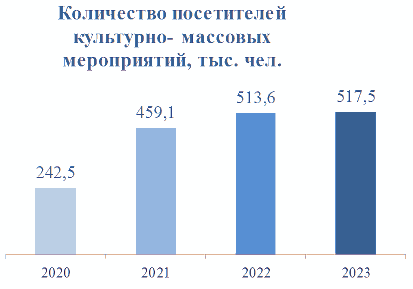 Nп/пНаименование задачиПолномочия органов местного самоуправления1231Укрепление материально-технической базы учреждений культуры1. Федеральный закон N 131-ФЗ, ст. 16, ч. 1, п. 17.2. Устав городского округа город Рыбинск Ярославской области, подпункт 13 пункта 1 статьи 352Развитие системы дополнительного образования в сфере культуры1. Федеральный закон N 131-ФЗ, ст. 16, ч. 1, п. 13.2. Устав городского округа город Рыбинск Ярославской области, подпункт 2 пункта 7 статьи 353Развитие библиотечного дела, совершенствование информационно-библиотечного обслуживания населения1. Федеральный закон N 131-ФЗ, ст. 16, ч. 1, п. 16.2. Устав городского округа город Рыбинск Ярославской области, подпункт 4 пункта 7 статьи 354Создание условий для организации досуга населения, развития творческого потенциала горожан, удовлетворения духовных потребностей разных категорий жителей города1. Федеральный закон N 131-ФЗ, ст. 16, ч. 1, п. 17.2. Устав городского округа город Рыбинск Ярославской области, подпункт 10 пункта 2 статьи 355Содействие развитию кадрового потенциала отрасли "Культура"1. Федеральный закон N 131-ФЗ, ст. 16, ч. 1, п. 17.2. Устав городского округа город Рыбинск Ярославской области, подпункт 1 пункта 7 статьи 356Сохранение и использование объектов культурного наследия, находящихся в собственности городского округа город Рыбинск Ярославской области1. Федеральный закон N 131-ФЗ, ст. 16, ч. 1, п. 18.2. Устав городского округа город Рыбинск Ярославской области, подпункт 5 пункта 7 статьи 357Реализация мероприятий регионального проекта "Культурная среда"1. Федеральный закон N 131-ФЗ, ст. 16, ч. 1, п. 13.2. Устав городского округа город Рыбинск Ярославской области, подпункт 2 пункта 7 статьи 358Формирование полной и достоверной информации о хозяйственных процессах и финансовых результатах деятельности функционально подчиненных учреждений, необходимой для оперативного руководства и управления1. Федеральный закон N 131-ФЗ, ст. 17, ч. 1, п. 3.2. Устав городского округа город Рыбинск Ярославской области, подпункт 4 пункта 1 статьи 35Nп/пНаименование показателяЗадача ПрограммыБазовый показатель 2023 годПлановые показателиПлановые показателиПлановые показателиNп/пНаименование показателяЗадача ПрограммыБазовый показатель 2023 год2024202520261Доля учреждений культуры, здания которых требуют комплексного капитального ремонта (по актам) (%)Укрепление материально-технической базы учреждений культуры33,326,9226,9223,072Количество обучающихся ДШИ, ДМШ, ДХШ (чел.)Развитие системы дополнительного образования в сфере культуры20862178232923983Доля населения г. Рыбинска, охваченная библиотечным обслуживанием (%)Развитие библиотечного дела, совершенствование информационно-библиотечного обслуживания населения36,6не менее 32,9не менее 32,9не менее 32,94Кол-во посещений организаций культуры в соответствии с реализацией национального проекта "Культура" (тыс. чел.)Создание условий для организации досуга населения, развития творческого потенциала горожан, удовлетворения духовных потребностей разных категорий жителей города. Поддержка инновационных, социально значимых культурных проектов979,01080,71509,51669,55Доля специалистов отрасли "Культура", ежегодно повышающих квалификацию и профессиональную компетенцию (%)Содействие развитию кадрового потенциала отрасли "Культура"28,2не менее 11,0не менее 11,0не менее 11,06Доля реализованных мероприятий регионального проекта "Культурная среда" (%)Реализация мероприятий регионального проекта "Культурная среда"1001001001007Количество обслуживаемых муниципальных учреждений культурыФормирование полной и достоверной информации о хозяйственных процессах и финансовых результатах деятельности функционально подчиненных учреждений, необходимой для оперативного руководства и управления171717178Разработка и экспертиза ПСД на реставрацию и приспособление комплекса зданий (усадьба Наумова)Сохранение и использование объектов культурного наследия, находящихся в собственности городского округа город Рыбинск Ярославской области-100В 2023 году количество массовых мероприятий, проведенных культурно-досуговыми учреждениями, составило 1682, в их числе:- мероприятий патриотической направленности 158;- мероприятий для несовершеннолетних, в том числе состоящих на различных видах учета в органах и учреждениях системы профилактики безнадзорности и правонарушений несовершеннолетних 387;Выделено в бюджете городаПотребность в финансировании2023 год13313,851199,62024 год28106,035663,72025 год156,09620,02026 год10156,015920,0Итого51731,8112403,3Выделено в бюджете областиПотребность в финансировании2023 год6990,628368,82024 год2025,035022,92025 год0,00,02026 год0,00,0Итого9015,663391,7Выделено в бюджете Российской ФедерацииПотребность в финансировании2023 год75370,8127717,62024 год0,075797,72025 год0,05000,02026 год0,00,0Итого75370,8208515,3Выделено и внебюджетных средствПотребность в финансировании2023 год0,0910,02024 год0,0910,02025 год0,0410,02026 год0,0410,0Итого0,02 640,00Nп/пНаименование показателяЗадача подпрограммыБазовый показатель 2023 годПлановые показателиПлановые показателиПлановые показателиNп/пНаименование показателяЗадача подпрограммыБазовый показатель 2023 год2024202520261Доля учреждений культуры, здания которых требуют комплексного капитального ремонта (по актам) (%)Укрепление материально-технической базы учреждений культуры33,3333,3326,9223,072Количество обучающихся ДШИ, ДМШ, ДХШ (чел.)Развитие системы дополнительного образования в сфере культуры20862178232923983Доля населения г. Рыбинска, охваченная библиотечным обслуживанием (%)Развитие библиотечного дела, совершенствование информационно-библиотечного обслуживания населения36,6не менее 32,9не менее 32,9не менее 32,94Кол-во посещений учреждений культуры в соответствии с реализацией национального проекта "Культура" (тыс. чел.)Создание условий для организации досуга населения, развития творческого потенциала горожан, удовлетворения духовных потребностей разных категорий жителей города. Поддержка инновационных, социально значимых культурных проектов979,01080,71509,51669,55Доля специалистов отрасли "культура", ежегодно повышающих квалификацию и профессиональную компетенцию (%)Содействие развитию кадрового потенциала отрасли "Культура"28,2не менее 11,0не менее 11,0не менее 11,06Доля реализованных мероприятий регионального проекта "Культурная среда" (%)Реализация мероприятий регионального проекта "Культурная среда"1001001001007Разработка и экспертиза ПСД на реставрацию и приспособление комплекса зданий (усадьба Наумова) (ед.)Сохранение и использование объектов культурного наследия, находящихся в собственности городского округа город Рыбинск Ярославской области-100Nп/пНаименование мероприятия (объекта)Адрес, количественная хар-ка, срок исполненияСмет. стоимость, тыс. руб.Потребность в финансировании (тыс. руб.) по годамПотребность в финансировании (тыс. руб.) по годамПотребность в финансировании (тыс. руб.) по годамПотребность в финансировании (тыс. руб.) по годамПотребность в финансировании (тыс. руб.) по годамПотребность в финансировании (тыс. руб.) по годамПотребность в финансировании (тыс. руб.) по годамПотребность в финансировании (тыс. руб.) по годамОжидаемый результатОтветственный исполнитель мероприятийNп/пНаименование мероприятия (объекта)Адрес, количественная хар-ка, срок исполненияСмет. стоимость, тыс. руб.Источник фин.20232023202420242025202520262026Nп/пНаименование мероприятия (объекта)Адрес, количественная хар-ка, срок исполненияСмет. стоимость, тыс. руб.Источник фин.фактпотр.фактпотр.фактпотр.фактпотр.I. Укрепление материально-технической базы учреждений культурыI. Укрепление материально-технической базы учреждений культурыI. Укрепление материально-технической базы учреждений культурыI. Укрепление материально-технической базы учреждений культурыI. Укрепление материально-технической базы учреждений культурыI. Укрепление материально-технической базы учреждений культурыI. Укрепление материально-технической базы учреждений культурыI. Укрепление материально-технической базы учреждений культурыI. Укрепление материально-технической базы учреждений культурыI. Укрепление материально-технической базы учреждений культурыI. Укрепление материально-технической базы учреждений культурыI. Укрепление материально-технической базы учреждений культурыI. Укрепление материально-технической базы учреждений культурыI. Укрепление материально-технической базы учреждений культурыI. Укрепление материально-технической базы учреждений культуры1Реставрация и приспособление здания Старой хлебной (Лоцманской) биржи, Волжская Набережная, 4, в т.ч. корректировка проектной документацииВолжская набережная, 4, 1 памятник федерального значения, 2023 г.77500,0ГБ0,03875,00,00,00,0Создание культурно-просветительского комплекса "Ушаков-центр"УС, УК1Реставрация и приспособление здания Старой хлебной (Лоцманской) биржи, Волжская Набережная, 4, в т.ч. корректировка проектной документацииВолжская набережная, 4, 1 памятник федерального значения, 2023 г.77500,0ОБ0,021351,20,00,00,0Создание культурно-просветительского комплекса "Ушаков-центр"УС, УК1Реставрация и приспособление здания Старой хлебной (Лоцманской) биржи, Волжская Набережная, 4, в т.ч. корректировка проектной документацииВолжская набережная, 4, 1 памятник федерального значения, 2023 г.77500,0ФБ0,052273,80,00,00,0Создание культурно-просветительского комплекса "Ушаков-центр"УС, УК1Реставрация и приспособление здания Старой хлебной (Лоцманской) биржи, Волжская Набережная, 4, в т.ч. корректировка проектной документацииВолжская набережная, 4, 1 памятник федерального значения, 2023 г.77500,0Др.Создание культурно-просветительского комплекса "Ушаков-центр"УС, УК1Реставрация и приспособление здания Старой хлебной (Лоцманской) биржи, Волжская Набережная, 4, в т.ч. корректировка проектной документацииВолжская набережная, 4, 1 памятник федерального значения, 2023 г.77500,0Всего0,077500,00,00,00,00,00,00,0Создание культурно-просветительского комплекса "Ушаков-центр"УС, УК2Приобретение основных средств для учреждений культуры: музыкальных инструментов, звукоусилительной и осветительной аппаратуры, компьютерной техники, концертных костюмов, мебели, экспозиционного оборудования (КДУ; театры; ЦБС)МУК, не менее 4 учреждений, ежегодно800,0ГБне менее 4 учреждений ежегодноУК, МУК2Приобретение основных средств для учреждений культуры: музыкальных инструментов, звукоусилительной и осветительной аппаратуры, компьютерной техники, концертных костюмов, мебели, экспозиционного оборудования (КДУ; театры; ЦБС)МУК, не менее 4 учреждений, ежегодно800,0ОБне менее 4 учреждений ежегодноУК, МУК2Приобретение основных средств для учреждений культуры: музыкальных инструментов, звукоусилительной и осветительной аппаратуры, компьютерной техники, концертных костюмов, мебели, экспозиционного оборудования (КДУ; театры; ЦБС)МУК, не менее 4 учреждений, ежегодно800,0ФБне менее 4 учреждений ежегодноУК, МУК2Приобретение основных средств для учреждений культуры: музыкальных инструментов, звукоусилительной и осветительной аппаратуры, компьютерной техники, концертных костюмов, мебели, экспозиционного оборудования (КДУ; театры; ЦБС)МУК, не менее 4 учреждений, ежегодно800,0Др.0,0200,00,0200,00,0200,00,0200,0не менее 4 учреждений ежегодноУК, МУК2Приобретение основных средств для учреждений культуры: музыкальных инструментов, звукоусилительной и осветительной аппаратуры, компьютерной техники, концертных костюмов, мебели, экспозиционного оборудования (КДУ; театры; ЦБС)МУК, не менее 4 учреждений, ежегодно800,0Всего0,0200,00,0200,00,0200,00,0200,0не менее 4 учреждений ежегодноУК, МУК3Ремонтные работы в Муниципальном бюджетном учреждении дополнительного образования города Рыбинска "Детская музыкальная школа N 1 имени П.И. Чайковского""Детская музыкальная школа N 1 имени П.И. Чайковского", ул. Радищева, д. 50, капитальный ремонт 2023 г.606,7ГБ0,0606,7Выполнение ремонтных работ в здании ДМШ N 1 по адресу ул. Радищева, 50ДМШ N 1, УК3Ремонтные работы в Муниципальном бюджетном учреждении дополнительного образования города Рыбинска "Детская музыкальная школа N 1 имени П.И. Чайковского""Детская музыкальная школа N 1 имени П.И. Чайковского", ул. Радищева, д. 50, капитальный ремонт 2023 г.606,7ОБВыполнение ремонтных работ в здании ДМШ N 1 по адресу ул. Радищева, 50ДМШ N 1, УК3Ремонтные работы в Муниципальном бюджетном учреждении дополнительного образования города Рыбинска "Детская музыкальная школа N 1 имени П.И. Чайковского""Детская музыкальная школа N 1 имени П.И. Чайковского", ул. Радищева, д. 50, капитальный ремонт 2023 г.606,7ФБВыполнение ремонтных работ в здании ДМШ N 1 по адресу ул. Радищева, 50ДМШ N 1, УК3Ремонтные работы в Муниципальном бюджетном учреждении дополнительного образования города Рыбинска "Детская музыкальная школа N 1 имени П.И. Чайковского""Детская музыкальная школа N 1 имени П.И. Чайковского", ул. Радищева, д. 50, капитальный ремонт 2023 г.606,7Др.Выполнение ремонтных работ в здании ДМШ N 1 по адресу ул. Радищева, 50ДМШ N 1, УК3Ремонтные работы в Муниципальном бюджетном учреждении дополнительного образования города Рыбинска "Детская музыкальная школа N 1 имени П.И. Чайковского""Детская музыкальная школа N 1 имени П.И. Чайковского", ул. Радищева, д. 50, капитальный ремонт 2023 г.606,7Всего0,0606,7Выполнение ремонтных работ в здании ДМШ N 1 по адресу ул. Радищева, 50ДМШ N 1, УК4Ремонт санузлов в муниципальном бюджетном учреждении дополнительного образования города Рыбинска "Детская музыкальная школа N 3"Ремонт санузлов на 1 и 2 этажах в ДМШ N 3, просп. 50 лет Октября, д. 24А, 2024 г.521,6ГБРемонт санузлов на 1 и 2 этажах в ДМШ N 3ДМШ N 3, УК4Ремонт санузлов в муниципальном бюджетном учреждении дополнительного образования города Рыбинска "Детская музыкальная школа N 3"Ремонт санузлов на 1 и 2 этажах в ДМШ N 3, просп. 50 лет Октября, д. 24А, 2024 г.521,6ОБ0,0521,6Ремонт санузлов на 1 и 2 этажах в ДМШ N 3ДМШ N 3, УК4Ремонт санузлов в муниципальном бюджетном учреждении дополнительного образования города Рыбинска "Детская музыкальная школа N 3"Ремонт санузлов на 1 и 2 этажах в ДМШ N 3, просп. 50 лет Октября, д. 24А, 2024 г.521,6ФБРемонт санузлов на 1 и 2 этажах в ДМШ N 3ДМШ N 3, УК4Ремонт санузлов в муниципальном бюджетном учреждении дополнительного образования города Рыбинска "Детская музыкальная школа N 3"Ремонт санузлов на 1 и 2 этажах в ДМШ N 3, просп. 50 лет Октября, д. 24А, 2024 г.521,6Др.Ремонт санузлов на 1 и 2 этажах в ДМШ N 3ДМШ N 3, УК4Ремонт санузлов в муниципальном бюджетном учреждении дополнительного образования города Рыбинска "Детская музыкальная школа N 3"Ремонт санузлов на 1 и 2 этажах в ДМШ N 3, просп. 50 лет Октября, д. 24А, 2024 г.521,6Всего0,0521,6Ремонт санузлов на 1 и 2 этажах в ДМШ N 3ДМШ N 3, УК5Благоустройство территории Муниципального бюджетного учреждения дополнительного образования города Рыбинска "Детская школа искусств N 6"Подъем территории школы, ул. 50 лет ВЛКСМ, д. 32А, 2024 г.1135,7ГБПодъем территории школы искусств N 6ДШИ N 6, УК5Благоустройство территории Муниципального бюджетного учреждения дополнительного образования города Рыбинска "Детская школа искусств N 6"Подъем территории школы, ул. 50 лет ВЛКСМ, д. 32А, 2024 г.1135,7ОБ0,01135,7Подъем территории школы искусств N 6ДШИ N 6, УК5Благоустройство территории Муниципального бюджетного учреждения дополнительного образования города Рыбинска "Детская школа искусств N 6"Подъем территории школы, ул. 50 лет ВЛКСМ, д. 32А, 2024 г.1135,7ФБПодъем территории школы искусств N 6ДШИ N 6, УК5Благоустройство территории Муниципального бюджетного учреждения дополнительного образования города Рыбинска "Детская школа искусств N 6"Подъем территории школы, ул. 50 лет ВЛКСМ, д. 32А, 2024 г.1135,7Др.Подъем территории школы искусств N 6ДШИ N 6, УК5Благоустройство территории Муниципального бюджетного учреждения дополнительного образования города Рыбинска "Детская школа искусств N 6"Подъем территории школы, ул. 50 лет ВЛКСМ, д. 32А, 2024 г.1135,7Всего0,01135,7Подъем территории школы искусств N 6ДШИ N 6, УК6Капитальный ремонт здания и благоустройство территории принадлежащей Муниципальному учреждению культуры дворец культуры "Волжский"Капитальный ремонт МУК ДК "Волжский", наб. Космонавтов, д. 19, 2023 г.11827,4ГБ0,011827,4Капитальный ремонт здания и благоустройство территории МУК ДК "Волжский"ДК "Волжский", УК6Капитальный ремонт здания и благоустройство территории принадлежащей Муниципальному учреждению культуры дворец культуры "Волжский"Капитальный ремонт МУК ДК "Волжский", наб. Космонавтов, д. 19, 2023 г.11827,4ОБКапитальный ремонт здания и благоустройство территории МУК ДК "Волжский"ДК "Волжский", УК6Капитальный ремонт здания и благоустройство территории принадлежащей Муниципальному учреждению культуры дворец культуры "Волжский"Капитальный ремонт МУК ДК "Волжский", наб. Космонавтов, д. 19, 2023 г.11827,4ФБКапитальный ремонт здания и благоустройство территории МУК ДК "Волжский"ДК "Волжский", УК6Капитальный ремонт здания и благоустройство территории принадлежащей Муниципальному учреждению культуры дворец культуры "Волжский"Капитальный ремонт МУК ДК "Волжский", наб. Космонавтов, д. 19, 2023 г.11827,4Др.Капитальный ремонт здания и благоустройство территории МУК ДК "Волжский"ДК "Волжский", УК6Капитальный ремонт здания и благоустройство территории принадлежащей Муниципальному учреждению культуры дворец культуры "Волжский"Капитальный ремонт МУК ДК "Волжский", наб. Космонавтов, д. 19, 2023 г.11827,4Всего0,011827,4Капитальный ремонт здания и благоустройство территории МУК ДК "Волжский"ДК "Волжский", УК7Капитальный ремонт Экспозиционного комплекса "Советская эпоха"Ремонт водосточной системы и фасада Экспозиционного комплекса "Советская эпоха", ул. Гончарова, д. 3, 2024 г.3426,7ГБРемонт водосточной системы и фасада Экспозиционного комплекса "Советская эпоха"ДК "Волжский", УК7Капитальный ремонт Экспозиционного комплекса "Советская эпоха"Ремонт водосточной системы и фасада Экспозиционного комплекса "Советская эпоха", ул. Гончарова, д. 3, 2024 г.3426,7ОБ0,03426,7Ремонт водосточной системы и фасада Экспозиционного комплекса "Советская эпоха"ДК "Волжский", УК7Капитальный ремонт Экспозиционного комплекса "Советская эпоха"Ремонт водосточной системы и фасада Экспозиционного комплекса "Советская эпоха", ул. Гончарова, д. 3, 2024 г.3426,7ФБРемонт водосточной системы и фасада Экспозиционного комплекса "Советская эпоха"ДК "Волжский", УК7Капитальный ремонт Экспозиционного комплекса "Советская эпоха"Ремонт водосточной системы и фасада Экспозиционного комплекса "Советская эпоха", ул. Гончарова, д. 3, 2024 г.3426,7Др.Ремонт водосточной системы и фасада Экспозиционного комплекса "Советская эпоха"ДК "Волжский", УК7Капитальный ремонт Экспозиционного комплекса "Советская эпоха"Ремонт водосточной системы и фасада Экспозиционного комплекса "Советская эпоха", ул. Гончарова, д. 3, 2024 г.3426,7Всего0,03426,7Ремонт водосточной системы и фасада Экспозиционного комплекса "Советская эпоха"ДК "Волжский", УК8Экспертное заключение по результатам строительно-технического обследования объекта для Муниципального учреждения культуры "Культурно-досуговый комплекс "Переборы"Экспертное заключение по результатам строительно-технического обследования КДК "Переборы", просп. 50 лет Октября, д. 23, 2023 г.483,0ГБ0,0483,0Получение экспертного заключения по результатам строительно-технического обследования КДК "Переборы"КДК "Переборы", УК8Экспертное заключение по результатам строительно-технического обследования объекта для Муниципального учреждения культуры "Культурно-досуговый комплекс "Переборы"Экспертное заключение по результатам строительно-технического обследования КДК "Переборы", просп. 50 лет Октября, д. 23, 2023 г.483,0ОБПолучение экспертного заключения по результатам строительно-технического обследования КДК "Переборы"КДК "Переборы", УК8Экспертное заключение по результатам строительно-технического обследования объекта для Муниципального учреждения культуры "Культурно-досуговый комплекс "Переборы"Экспертное заключение по результатам строительно-технического обследования КДК "Переборы", просп. 50 лет Октября, д. 23, 2023 г.483,0ФБПолучение экспертного заключения по результатам строительно-технического обследования КДК "Переборы"КДК "Переборы", УК8Экспертное заключение по результатам строительно-технического обследования объекта для Муниципального учреждения культуры "Культурно-досуговый комплекс "Переборы"Экспертное заключение по результатам строительно-технического обследования КДК "Переборы", просп. 50 лет Октября, д. 23, 2023 г.483,0Др.Получение экспертного заключения по результатам строительно-технического обследования КДК "Переборы"КДК "Переборы", УК8Экспертное заключение по результатам строительно-технического обследования объекта для Муниципального учреждения культуры "Культурно-досуговый комплекс "Переборы"Экспертное заключение по результатам строительно-технического обследования КДК "Переборы", просп. 50 лет Октября, д. 23, 2023 г.483,0Всего0,0483,0Получение экспертного заключения по результатам строительно-технического обследования КДК "Переборы"КДК "Переборы", УК9Капитальный ремонт здания Муниципального учреждения культуры дом культуры "Слип"Капитальный ремонт МУК ДК "Слип", ул. Пятилетки, д. 27, 2023 г.14742,9ГБ0,014742,9Капитальный ремонт МУК ДК "Слип"ДК "Слип", УК9Капитальный ремонт здания Муниципального учреждения культуры дом культуры "Слип"Капитальный ремонт МУК ДК "Слип", ул. Пятилетки, д. 27, 2023 г.14742,9ОБКапитальный ремонт МУК ДК "Слип"ДК "Слип", УК9Капитальный ремонт здания Муниципального учреждения культуры дом культуры "Слип"Капитальный ремонт МУК ДК "Слип", ул. Пятилетки, д. 27, 2023 г.14742,9ФБКапитальный ремонт МУК ДК "Слип"ДК "Слип", УК9Капитальный ремонт здания Муниципального учреждения культуры дом культуры "Слип"Капитальный ремонт МУК ДК "Слип", ул. Пятилетки, д. 27, 2023 г.14742,9Др.Капитальный ремонт МУК ДК "Слип"ДК "Слип", УК9Капитальный ремонт здания Муниципального учреждения культуры дом культуры "Слип"Капитальный ремонт МУК ДК "Слип", ул. Пятилетки, д. 27, 2023 г.14742,9Всего0,014742,9Капитальный ремонт МУК ДК "Слип"ДК "Слип", УК10Капитальный ремонт здания Муниципального учреждения культуры Дворец культуры "Вымпел"Капитальный ремонт МУК ДК "Вымпел", ул. Кораблестроителей, д. 6, 2023 г.3229,6ГБ0,03229,6Капитальный ремонт ДК "Вымпел"ДК "Вымпел", УК10Капитальный ремонт здания Муниципального учреждения культуры Дворец культуры "Вымпел"Капитальный ремонт МУК ДК "Вымпел", ул. Кораблестроителей, д. 6, 2023 г.3229,6ОБКапитальный ремонт ДК "Вымпел"ДК "Вымпел", УК10Капитальный ремонт здания Муниципального учреждения культуры Дворец культуры "Вымпел"Капитальный ремонт МУК ДК "Вымпел", ул. Кораблестроителей, д. 6, 2023 г.3229,6ФБКапитальный ремонт ДК "Вымпел"ДК "Вымпел", УК10Капитальный ремонт здания Муниципального учреждения культуры Дворец культуры "Вымпел"Капитальный ремонт МУК ДК "Вымпел", ул. Кораблестроителей, д. 6, 2023 г.3229,6Др.Капитальный ремонт ДК "Вымпел"ДК "Вымпел", УК10Капитальный ремонт здания Муниципального учреждения культуры Дворец культуры "Вымпел"Капитальный ремонт МУК ДК "Вымпел", ул. Кораблестроителей, д. 6, 2023 г.3229,6Всего0,03229,6Капитальный ремонт ДК "Вымпел"ДК "Вымпел", УК11Замена звукового и осветительного оборудования Муниципального учреждения культуры Дворец культуры "Вымпел"Замена звукового и осветительного оборудования в МУК ДК "Вымпел"200,0ГБ200,0Замена звукового и осветительного оборудования ДК "Вымпел"ДК "Вымпел", УК11Замена звукового и осветительного оборудования Муниципального учреждения культуры Дворец культуры "Вымпел"Замена звукового и осветительного оборудования в МУК ДК "Вымпел"200,0ОБЗамена звукового и осветительного оборудования ДК "Вымпел"ДК "Вымпел", УК11Замена звукового и осветительного оборудования Муниципального учреждения культуры Дворец культуры "Вымпел"Замена звукового и осветительного оборудования в МУК ДК "Вымпел"200,0ФБЗамена звукового и осветительного оборудования ДК "Вымпел"ДК "Вымпел", УК11Замена звукового и осветительного оборудования Муниципального учреждения культуры Дворец культуры "Вымпел"Замена звукового и осветительного оборудования в МУК ДК "Вымпел"200,0Др.Замена звукового и осветительного оборудования ДК "Вымпел"ДК "Вымпел", УК11Замена звукового и осветительного оборудования Муниципального учреждения культуры Дворец культуры "Вымпел"Замена звукового и осветительного оборудования в МУК ДК "Вымпел"200,0Всего200,0Замена звукового и осветительного оборудования ДК "Вымпел"ДК "Вымпел", УК12Замена оконных блоков в библиотеке-филиале N 8 библиотеке семейного чтения муниципального учреждения культуры Централизованная библиотечная система г. РыбинскаЗамена оконных блоков в библиотеке-филиале N 8, ул. Боткина, д. 9, 2024 г.663,4ГБЗамена оконных блоков в библиотеке-филиале N 8ЦБС, УК12Замена оконных блоков в библиотеке-филиале N 8 библиотеке семейного чтения муниципального учреждения культуры Централизованная библиотечная система г. РыбинскаЗамена оконных блоков в библиотеке-филиале N 8, ул. Боткина, д. 9, 2024 г.663,4ОБ0,0663,4Замена оконных блоков в библиотеке-филиале N 8ЦБС, УК12Замена оконных блоков в библиотеке-филиале N 8 библиотеке семейного чтения муниципального учреждения культуры Централизованная библиотечная система г. РыбинскаЗамена оконных блоков в библиотеке-филиале N 8, ул. Боткина, д. 9, 2024 г.663,4ФБЗамена оконных блоков в библиотеке-филиале N 8ЦБС, УК12Замена оконных блоков в библиотеке-филиале N 8 библиотеке семейного чтения муниципального учреждения культуры Централизованная библиотечная система г. РыбинскаЗамена оконных блоков в библиотеке-филиале N 8, ул. Боткина, д. 9, 2024 г.663,4Др.Замена оконных блоков в библиотеке-филиале N 8ЦБС, УК12Замена оконных блоков в библиотеке-филиале N 8 библиотеке семейного чтения муниципального учреждения культуры Централизованная библиотечная система г. РыбинскаЗамена оконных блоков в библиотеке-филиале N 8, ул. Боткина, д. 9, 2024 г.663,4Всего0,0663,4Замена оконных блоков в библиотеке-филиале N 8ЦБС, УК13Ремонт фасада здания муниципального учреждения культуры Централизованная библиотечная система г. Рыбинска Центральной городской библиотеки "Библиотечно-информационный центр "Радуга"Ремонт фасада ЦГБ БИЦ "Радуга", просп. Ленина, д. 184, 2024 г.7254,5ГБ2898,52898,5Ремонт фасада ЦГБ БИЦ "Радуга"ЦБС, УК13Ремонт фасада здания муниципального учреждения культуры Централизованная библиотечная система г. Рыбинска Центральной городской библиотеки "Библиотечно-информационный центр "Радуга"Ремонт фасада ЦГБ БИЦ "Радуга", просп. Ленина, д. 184, 2024 г.7254,5ОБ0,04356,0Ремонт фасада ЦГБ БИЦ "Радуга"ЦБС, УК13Ремонт фасада здания муниципального учреждения культуры Централизованная библиотечная система г. Рыбинска Центральной городской библиотеки "Библиотечно-информационный центр "Радуга"Ремонт фасада ЦГБ БИЦ "Радуга", просп. Ленина, д. 184, 2024 г.7254,5ФБРемонт фасада ЦГБ БИЦ "Радуга"ЦБС, УК13Ремонт фасада здания муниципального учреждения культуры Централизованная библиотечная система г. Рыбинска Центральной городской библиотеки "Библиотечно-информационный центр "Радуга"Ремонт фасада ЦГБ БИЦ "Радуга", просп. Ленина, д. 184, 2024 г.7254,5Др.Ремонт фасада ЦГБ БИЦ "Радуга"ЦБС, УК13Ремонт фасада здания муниципального учреждения культуры Централизованная библиотечная система г. Рыбинска Центральной городской библиотеки "Библиотечно-информационный центр "Радуга"Ремонт фасада ЦГБ БИЦ "Радуга", просп. Ленина, д. 184, 2024 г.7254,5Всего2898,57254,5Ремонт фасада ЦГБ БИЦ "Радуга"ЦБС, УК14Приобретение автобуса для муниципального учреждения культуры "Рыбинский драматический театр"Приобретение автобуса для МУК "Рыбинский драматический театр", 2024 г.14000,0ГБПриобретение автобуса для МУК "Рыбинский драматический театр"Рыбинский драматический театр, УК14Приобретение автобуса для муниципального учреждения культуры "Рыбинский драматический театр"Приобретение автобуса для МУК "Рыбинский драматический театр", 2024 г.14000,0ОБ0,014000,0Приобретение автобуса для МУК "Рыбинский драматический театр"Рыбинский драматический театр, УК14Приобретение автобуса для муниципального учреждения культуры "Рыбинский драматический театр"Приобретение автобуса для МУК "Рыбинский драматический театр", 2024 г.14000,0ФБПриобретение автобуса для МУК "Рыбинский драматический театр"Рыбинский драматический театр, УК14Приобретение автобуса для муниципального учреждения культуры "Рыбинский драматический театр"Приобретение автобуса для МУК "Рыбинский драматический театр", 2024 г.14000,0Др.Приобретение автобуса для МУК "Рыбинский драматический театр"Рыбинский драматический театр, УК14Приобретение автобуса для муниципального учреждения культуры "Рыбинский драматический театр"Приобретение автобуса для МУК "Рыбинский драматический театр", 2024 г.14000,0Всего0,014000,0Приобретение автобуса для МУК "Рыбинский драматический театр"Рыбинский драматический театр, УКИтого по задаче I136391,6ГБ0,034964,62898,52898,50,000,000,000,00Итого по задаче I136391,6ОБ0,021351,20,024103,50,000,000,000,00Итого по задаче I136391,6ФБ0,052273,80,00,00,000,000,000,00Итого по задаче I136391,6Др.0,0200,00,0200,00,00200,000,00200,00Итого по задаче I136391,6Всего0,0108789,62898,527202,00,00200,000,00200,00II. Развитие системы дополнительного образования в сфере культурыII. Развитие системы дополнительного образования в сфере культурыII. Развитие системы дополнительного образования в сфере культурыII. Развитие системы дополнительного образования в сфере культурыII. Развитие системы дополнительного образования в сфере культурыII. Развитие системы дополнительного образования в сфере культурыII. Развитие системы дополнительного образования в сфере культурыII. Развитие системы дополнительного образования в сфере культурыII. Развитие системы дополнительного образования в сфере культурыII. Развитие системы дополнительного образования в сфере культурыII. Развитие системы дополнительного образования в сфере культурыII. Развитие системы дополнительного образования в сфере культурыII. Развитие системы дополнительного образования в сфере культурыII. Развитие системы дополнительного образования в сфере культурыII. Развитие системы дополнительного образования в сфере культуры1Организация мероприятий, способствующих росту исполнительского мастерства молодых дарований по направлениям:- традиционная народная культура;- классическое музыкальное наследие;- современное инструментальное и вокальное исполнительствоУчащиеся детских музыкальных школ и школ искусств400,0ГБЕжегодно, не менее 5 мероприятийУК, ДШИ, ДМШ ДХШ1Организация мероприятий, способствующих росту исполнительского мастерства молодых дарований по направлениям:- традиционная народная культура;- классическое музыкальное наследие;- современное инструментальное и вокальное исполнительствоУчащиеся детских музыкальных школ и школ искусств400,0ОБЕжегодно, не менее 5 мероприятийУК, ДШИ, ДМШ ДХШ1Организация мероприятий, способствующих росту исполнительского мастерства молодых дарований по направлениям:- традиционная народная культура;- классическое музыкальное наследие;- современное инструментальное и вокальное исполнительствоУчащиеся детских музыкальных школ и школ искусств400,0ФБЕжегодно, не менее 5 мероприятийУК, ДШИ, ДМШ ДХШ1Организация мероприятий, способствующих росту исполнительского мастерства молодых дарований по направлениям:- традиционная народная культура;- классическое музыкальное наследие;- современное инструментальное и вокальное исполнительствоУчащиеся детских музыкальных школ и школ искусств400,0Др.0,0100,00,0100,00,0100,00,0100,0Ежегодно, не менее 5 мероприятийУК, ДШИ, ДМШ ДХШ1Организация мероприятий, способствующих росту исполнительского мастерства молодых дарований по направлениям:- традиционная народная культура;- классическое музыкальное наследие;- современное инструментальное и вокальное исполнительствоУчащиеся детских музыкальных школ и школ искусств400,0Всего0,0100,00,0100,00,0100,00,0100,02Учреждение премии Главы городского округа город Рыбинск "Новые имена в культуре Рыбинска": для преподавателей учреждений доп. образования детей и для одаренных детейДетские музыкальные школы, школы искусств, учреждения культурно-досугового типа, не менее 2 человек ежегодно400,0ГБ0,0100,00,0100,00,0100,00,0100,0Ежегодно, не менее 2 человекУК, ДШИ, ДМШ ДХШ, КДУ2Учреждение премии Главы городского округа город Рыбинск "Новые имена в культуре Рыбинска": для преподавателей учреждений доп. образования детей и для одаренных детейДетские музыкальные школы, школы искусств, учреждения культурно-досугового типа, не менее 2 человек ежегодно400,0ОБЕжегодно, не менее 2 человекУК, ДШИ, ДМШ ДХШ, КДУ2Учреждение премии Главы городского округа город Рыбинск "Новые имена в культуре Рыбинска": для преподавателей учреждений доп. образования детей и для одаренных детейДетские музыкальные школы, школы искусств, учреждения культурно-досугового типа, не менее 2 человек ежегодно400,0ФБЕжегодно, не менее 2 человекУК, ДШИ, ДМШ ДХШ, КДУ2Учреждение премии Главы городского округа город Рыбинск "Новые имена в культуре Рыбинска": для преподавателей учреждений доп. образования детей и для одаренных детейДетские музыкальные школы, школы искусств, учреждения культурно-досугового типа, не менее 2 человек ежегодно400,0Др.Ежегодно, не менее 2 человекУК, ДШИ, ДМШ ДХШ, КДУ2Учреждение премии Главы городского округа город Рыбинск "Новые имена в культуре Рыбинска": для преподавателей учреждений доп. образования детей и для одаренных детейДетские музыкальные школы, школы искусств, учреждения культурно-досугового типа, не менее 2 человек ежегодно400,0Всего0,0100,00,0100,00,0100,00,0100,0Ежегодно, не менее 2 человекУК, ДШИ, ДМШ ДХШ, КДУИтого по задаче II800,0ГБ0,0100,00,0100,00,0100,00,0100,0Итого по задаче II800,0ОБ0,00,00,00,00,00,00,00,0Итого по задаче II800,0ФБ0,00,00,00,00,00,00,00,0Итого по задаче II800,0Др.0,0100,00,0100,00,0100,00,0100,0Итого по задаче II800,0Всего0,0200,00,0200,00,0200,00,0200,0III. Развитие библиотечного дела, совершенствование информационно-библиотечного обслуживания населенияIII. Развитие библиотечного дела, совершенствование информационно-библиотечного обслуживания населенияIII. Развитие библиотечного дела, совершенствование информационно-библиотечного обслуживания населенияIII. Развитие библиотечного дела, совершенствование информационно-библиотечного обслуживания населенияIII. Развитие библиотечного дела, совершенствование информационно-библиотечного обслуживания населенияIII. Развитие библиотечного дела, совершенствование информационно-библиотечного обслуживания населенияIII. Развитие библиотечного дела, совершенствование информационно-библиотечного обслуживания населенияIII. Развитие библиотечного дела, совершенствование информационно-библиотечного обслуживания населенияIII. Развитие библиотечного дела, совершенствование информационно-библиотечного обслуживания населенияIII. Развитие библиотечного дела, совершенствование информационно-библиотечного обслуживания населенияIII. Развитие библиотечного дела, совершенствование информационно-библиотечного обслуживания населенияIII. Развитие библиотечного дела, совершенствование информационно-библиотечного обслуживания населенияIII. Развитие библиотечного дела, совершенствование информационно-библиотечного обслуживания населенияIII. Развитие библиотечного дела, совершенствование информационно-библиотечного обслуживания населенияIII. Развитие библиотечного дела, совершенствование информационно-библиотечного обслуживания населения1Расширение возможностей использования информационных технологий библиотечного обслуживания населенияЦБС г. Рыбинска, не менее 5 мероприятий, ежегодно80,0ГБЕжегодно, не менее 5 мероприятий1Расширение возможностей использования информационных технологий библиотечного обслуживания населенияЦБС г. Рыбинска, не менее 5 мероприятий, ежегодно80,0ОБЕжегодно, не менее 5 мероприятий1Расширение возможностей использования информационных технологий библиотечного обслуживания населенияЦБС г. Рыбинска, не менее 5 мероприятий, ежегодно80,0ФБЕжегодно, не менее 5 мероприятий1Расширение возможностей использования информационных технологий библиотечного обслуживания населенияЦБС г. Рыбинска, не менее 5 мероприятий, ежегодно80,0Др.0,020,00,020,00,020,00,020,0Ежегодно, не менее 5 мероприятий1Расширение возможностей использования информационных технологий библиотечного обслуживания населенияЦБС г. Рыбинска, не менее 5 мероприятий, ежегодно80,0Всего0,020,00,020,00,020,00,020,0Ежегодно, не менее 5 мероприятийИтого по задаче III80,0ГБ0,00,00,00,00,00,00,00,0Итого по задаче III80,0ОБ0,00,00,00,00,00,00,00,0Итого по задаче III80,0ФБ0,00,00,00,00,00,00,00,0Итого по задаче III80,0Др.0,020,00,020,00,020,00,020,0Итого по задаче III80,0Всего0,020,00,020,00,020,00,020,0IV. Создание условий для организации досуга населения, развития творческого потенциала горожан, удовлетворения духовных потребностей разных категорий жителей города.Поддержка инновационных, социально значимых культурных проектовIV. Создание условий для организации досуга населения, развития творческого потенциала горожан, удовлетворения духовных потребностей разных категорий жителей города.Поддержка инновационных, социально значимых культурных проектовIV. Создание условий для организации досуга населения, развития творческого потенциала горожан, удовлетворения духовных потребностей разных категорий жителей города.Поддержка инновационных, социально значимых культурных проектовIV. Создание условий для организации досуга населения, развития творческого потенциала горожан, удовлетворения духовных потребностей разных категорий жителей города.Поддержка инновационных, социально значимых культурных проектовIV. Создание условий для организации досуга населения, развития творческого потенциала горожан, удовлетворения духовных потребностей разных категорий жителей города.Поддержка инновационных, социально значимых культурных проектовIV. Создание условий для организации досуга населения, развития творческого потенциала горожан, удовлетворения духовных потребностей разных категорий жителей города.Поддержка инновационных, социально значимых культурных проектовIV. Создание условий для организации досуга населения, развития творческого потенциала горожан, удовлетворения духовных потребностей разных категорий жителей города.Поддержка инновационных, социально значимых культурных проектовIV. Создание условий для организации досуга населения, развития творческого потенциала горожан, удовлетворения духовных потребностей разных категорий жителей города.Поддержка инновационных, социально значимых культурных проектовIV. Создание условий для организации досуга населения, развития творческого потенциала горожан, удовлетворения духовных потребностей разных категорий жителей города.Поддержка инновационных, социально значимых культурных проектовIV. Создание условий для организации досуга населения, развития творческого потенциала горожан, удовлетворения духовных потребностей разных категорий жителей города.Поддержка инновационных, социально значимых культурных проектовIV. Создание условий для организации досуга населения, развития творческого потенциала горожан, удовлетворения духовных потребностей разных категорий жителей города.Поддержка инновационных, социально значимых культурных проектовIV. Создание условий для организации досуга населения, развития творческого потенциала горожан, удовлетворения духовных потребностей разных категорий жителей города.Поддержка инновационных, социально значимых культурных проектовIV. Создание условий для организации досуга населения, развития творческого потенциала горожан, удовлетворения духовных потребностей разных категорий жителей города.Поддержка инновационных, социально значимых культурных проектовIV. Создание условий для организации досуга населения, развития творческого потенциала горожан, удовлетворения духовных потребностей разных категорий жителей города.Поддержка инновационных, социально значимых культурных проектовIV. Создание условий для организации досуга населения, развития творческого потенциала горожан, удовлетворения духовных потребностей разных категорий жителей города.Поддержка инновационных, социально значимых культурных проектов1Государственные праздники (Новый год, Рождество Христово, День защитника Отечества, Международный женский день, Праздник весны и труда, День Победы, День России, День народного единства и другие)Территория городского округа город Рыбинск, не менее 7 мероприятий, ежегодно5100,0ГБ700,0700,01700,01700,00,0700,02000,02000,0Не менее 7 мероприятий, ежегодноУК, МУК1Государственные праздники (Новый год, Рождество Христово, День защитника Отечества, Международный женский день, Праздник весны и труда, День Победы, День России, День народного единства и другие)Территория городского округа город Рыбинск, не менее 7 мероприятий, ежегодно5100,0ОБНе менее 7 мероприятий, ежегодноУК, МУК1Государственные праздники (Новый год, Рождество Христово, День защитника Отечества, Международный женский день, Праздник весны и труда, День Победы, День России, День народного единства и другие)Территория городского округа город Рыбинск, не менее 7 мероприятий, ежегодно5100,0ФБНе менее 7 мероприятий, ежегодноУК, МУК1Государственные праздники (Новый год, Рождество Христово, День защитника Отечества, Международный женский день, Праздник весны и труда, День Победы, День России, День народного единства и другие)Территория городского округа город Рыбинск, не менее 7 мероприятий, ежегодно5100,0Др.Не менее 7 мероприятий, ежегодноУК, МУК1Государственные праздники (Новый год, Рождество Христово, День защитника Отечества, Международный женский день, Праздник весны и труда, День Победы, День России, День народного единства и другие)Территория городского округа город Рыбинск, не менее 7 мероприятий, ежегодно5100,0Всего700,0700,01700,01700,00,0700,02000,02000,0Не менее 7 мероприятий, ежегодноУК, МУК2Дни воинской славы России. Социальные мероприятия и другиеТерритория городского округа город Рыбинск, ежегодно, не менее 5 мероприятий800,0ГБ200,0200,0200,0200,00,0200,0200,0200,0Не менее 5 мероприятий ежегодноУК, МУК2Дни воинской славы России. Социальные мероприятия и другиеТерритория городского округа город Рыбинск, ежегодно, не менее 5 мероприятий800,0ОБНе менее 5 мероприятий ежегодноУК, МУК2Дни воинской славы России. Социальные мероприятия и другиеТерритория городского округа город Рыбинск, ежегодно, не менее 5 мероприятий800,0ФБНе менее 5 мероприятий ежегодноУК, МУК2Дни воинской славы России. Социальные мероприятия и другиеТерритория городского округа город Рыбинск, ежегодно, не менее 5 мероприятий800,0Др.Не менее 5 мероприятий ежегодноУК, МУК2Дни воинской славы России. Социальные мероприятия и другиеТерритория городского округа город Рыбинск, ежегодно, не менее 5 мероприятий800,0Всего200,0200,0200,0200,00,0200,0200,0200,0Не менее 5 мероприятий ежегодноУК, МУК3День города. Дни микрорайонов. НаШествие Дедов МорозовТерритория городского округа город Рыбинск, ежегодно, не менее 5 мероприятий30750,6ГБ7200,67200,613550,013550,00,03000,07000,07000,0Не менее 5 мероприятий ежегодноУК, МУК3День города. Дни микрорайонов. НаШествие Дедов МорозовТерритория городского округа город Рыбинск, ежегодно, не менее 5 мероприятий30750,6ОБНе менее 5 мероприятий ежегодноУК, МУК3День города. Дни микрорайонов. НаШествие Дедов МорозовТерритория городского округа город Рыбинск, ежегодно, не менее 5 мероприятий30750,6ФБНе менее 5 мероприятий ежегодноУК, МУК3День города. Дни микрорайонов. НаШествие Дедов МорозовТерритория городского округа город Рыбинск, ежегодно, не менее 5 мероприятий30750,6Др.Не менее 5 мероприятий ежегодноУК, МУК3День города. Дни микрорайонов. НаШествие Дедов МорозовТерритория городского округа город Рыбинск, ежегодно, не менее 5 мероприятий30750,6Всего7200,67200,613550,013550,00,03000,07000,07000,0Не менее 5 мероприятий ежегодноУК, МУК4Народные праздники (Масленица, Кузьминки и другие)Территория городского округа город Рыбинск, ежегодно, не менее 2 мероприятий800,0ГБ200,0200,0100,0200,00,0200,0200,0200,0Не менее 2 мероприятий, ежегодноУК, МУК4Народные праздники (Масленица, Кузьминки и другие)Территория городского округа город Рыбинск, ежегодно, не менее 2 мероприятий800,0ОБНе менее 2 мероприятий, ежегодноУК, МУК4Народные праздники (Масленица, Кузьминки и другие)Территория городского округа город Рыбинск, ежегодно, не менее 2 мероприятий800,0ФБНе менее 2 мероприятий, ежегодноУК, МУК4Народные праздники (Масленица, Кузьминки и другие)Территория городского округа город Рыбинск, ежегодно, не менее 2 мероприятий800,0Др.Не менее 2 мероприятий, ежегодноУК, МУК4Народные праздники (Масленица, Кузьминки и другие)Территория городского округа город Рыбинск, ежегодно, не менее 2 мероприятий800,0Всего200,0200,0100,0200,00,0200,0200,0200,0Не менее 2 мероприятий, ежегодноУК, МУК5Профессиональные праздники: (Международный день театра, Международный День музеев, Международный день музыки, День работника культуры и другие)Территория городского округа город Рыбинск, не менее 4 мероприятий ежегодно1200,0ГБ300,0300,0200,0300,00,0300,0300,0300,0Не менее 4 мероприятий ежегодноУК, МУК5Профессиональные праздники: (Международный день театра, Международный День музеев, Международный день музыки, День работника культуры и другие)Территория городского округа город Рыбинск, не менее 4 мероприятий ежегодно1200,0ОБНе менее 4 мероприятий ежегодноУК, МУК5Профессиональные праздники: (Международный день театра, Международный День музеев, Международный день музыки, День работника культуры и другие)Территория городского округа город Рыбинск, не менее 4 мероприятий ежегодно1200,0ФБНе менее 4 мероприятий ежегодноУК, МУК5Профессиональные праздники: (Международный день театра, Международный День музеев, Международный день музыки, День работника культуры и другие)Территория городского округа город Рыбинск, не менее 4 мероприятий ежегодно1200,0Др.Не менее 4 мероприятий ежегодноУК, МУК5Профессиональные праздники: (Международный день театра, Международный День музеев, Международный день музыки, День работника культуры и другие)Территория городского округа город Рыбинск, не менее 4 мероприятий ежегодно1200,0Всего300,0300,0200,0300,00,0300,0300,0300,0Не менее 4 мероприятий ежегодноУК, МУК6Фестивали, конкурсы (музыкальные, театральные, вокальные, хореографические и другие). Гастрольная деятельностьНе менее 3 мероприятий, ежегодно430,0ГБ130,0130,0100,0100,00,0100,0100,0100,0Не менее 3 мероприятий, ежегодноУК, МУК6Фестивали, конкурсы (музыкальные, театральные, вокальные, хореографические и другие). Гастрольная деятельностьНе менее 3 мероприятий, ежегодно430,0ОБНе менее 3 мероприятий, ежегодноУК, МУК6Фестивали, конкурсы (музыкальные, театральные, вокальные, хореографические и другие). Гастрольная деятельностьНе менее 3 мероприятий, ежегодно430,0ФБНе менее 3 мероприятий, ежегодноУК, МУК6Фестивали, конкурсы (музыкальные, театральные, вокальные, хореографические и другие). Гастрольная деятельностьНе менее 3 мероприятий, ежегодно430,0Др.Не менее 3 мероприятий, ежегодноУК, МУК6Фестивали, конкурсы (музыкальные, театральные, вокальные, хореографические и другие). Гастрольная деятельностьНе менее 3 мероприятий, ежегодно430,0Всего130,0130,0100,0100,00,0100,0100,0100,07Организация выставочной деятельности. Городские фестивали народных промыслов, участие мастеров народных художественных промыслов в межрегиональных и международных фестивалях, городских выставках-ярмаркахНе менее 5 мероприятий. ежегодно200,0ГБ50,050,050,050,00,050,050,050,0Не менее 5 мероприятий, ежегодноУК, МУК7Организация выставочной деятельности. Городские фестивали народных промыслов, участие мастеров народных художественных промыслов в межрегиональных и международных фестивалях, городских выставках-ярмаркахНе менее 5 мероприятий. ежегодно200,0ОБНе менее 5 мероприятий, ежегодноУК, МУК7Организация выставочной деятельности. Городские фестивали народных промыслов, участие мастеров народных художественных промыслов в межрегиональных и международных фестивалях, городских выставках-ярмаркахНе менее 5 мероприятий. ежегодно200,0ФБНе менее 5 мероприятий, ежегодноУК, МУК7Организация выставочной деятельности. Городские фестивали народных промыслов, участие мастеров народных художественных промыслов в межрегиональных и международных фестивалях, городских выставках-ярмаркахНе менее 5 мероприятий. ежегодно200,0Др.Не менее 5 мероприятий, ежегодноУК, МУК7Организация выставочной деятельности. Городские фестивали народных промыслов, участие мастеров народных художественных промыслов в межрегиональных и международных фестивалях, городских выставках-ярмаркахНе менее 5 мероприятий. ежегодно200,0Всего50,050,050,050,00,050,050,050,0Не менее 5 мероприятий, ежегодноУК, МУК8Участие в реализации перспективных, социально значимых, творческих и др. мероприятиях.Проект "Ярославское лето"Территория городского округа город Рыбинск, не менее 3 мероприятий, ежегодно5416,5ГБ115,0115,01051,51051,50,0100,0100,0100,0Не менее 3 мероприятий ежегодноУК, ДФКС8Участие в реализации перспективных, социально значимых, творческих и др. мероприятиях.Проект "Ярославское лето"Территория городского округа город Рыбинск, не менее 3 мероприятий, ежегодно5416,5ОБ2025,02025,02025,02025,0Не менее 3 мероприятий ежегодноУК, ДФКС8Участие в реализации перспективных, социально значимых, творческих и др. мероприятиях.Проект "Ярославское лето"Территория городского округа город Рыбинск, не менее 3 мероприятий, ежегодно5416,5ФБНе менее 3 мероприятий ежегодноУК, ДФКС8Участие в реализации перспективных, социально значимых, творческих и др. мероприятиях.Проект "Ярославское лето"Территория городского округа город Рыбинск, не менее 3 мероприятий, ежегодно5416,5Др.Не менее 3 мероприятий ежегодноУК, ДФКС8Участие в реализации перспективных, социально значимых, творческих и др. мероприятиях.Проект "Ярославское лето"Территория городского округа город Рыбинск, не менее 3 мероприятий, ежегодно5416,5Всего2140,02140,03076,53076,50,0100,0100,0100,0Не менее 3 мероприятий ежегодноУК, ДФКС9Популяризация историко-культурного наследия путем издания краеведческой литературы и публикаций в СМИНе менее 5 наименований, ежегодно200,0ГБ50,050,050,050,00,050,050,050,0Не менее 5 наименований, ежегодноУК9Популяризация историко-культурного наследия путем издания краеведческой литературы и публикаций в СМИНе менее 5 наименований, ежегодно200,0ОБНе менее 5 наименований, ежегодноУК9Популяризация историко-культурного наследия путем издания краеведческой литературы и публикаций в СМИНе менее 5 наименований, ежегодно200,0ФБНе менее 5 наименований, ежегодноУК9Популяризация историко-культурного наследия путем издания краеведческой литературы и публикаций в СМИНе менее 5 наименований, ежегодно200,0Др.Не менее 5 наименований, ежегодноУК9Популяризация историко-культурного наследия путем издания краеведческой литературы и публикаций в СМИНе менее 5 наименований, ежегодно200,0Всего50,050,050,050,00,050,050,050,0Не менее 5 наименований, ежегодноУК10Изготовление, размещение и демонтаж широкоформатной продукции для праздничного оформления города (День Победы, День города, Новый год, Рождество)ежегодно;не менее 3 баннеров624,0ГБ140,0156,0156,0156,0156,0156,0156,0156,0ежегодно;не менее 3 баннеровДАГ10Изготовление, размещение и демонтаж широкоформатной продукции для праздничного оформления города (День Победы, День города, Новый год, Рождество)ежегодно;не менее 3 баннеров624,0ОБежегодно;не менее 3 баннеровДАГ10Изготовление, размещение и демонтаж широкоформатной продукции для праздничного оформления города (День Победы, День города, Новый год, Рождество)ежегодно;не менее 3 баннеров624,0ФБежегодно;не менее 3 баннеровДАГ10Изготовление, размещение и демонтаж широкоформатной продукции для праздничного оформления города (День Победы, День города, Новый год, Рождество)ежегодно;не менее 3 баннеров624,0Др.ежегодно;не менее 3 баннеровДАГ10Изготовление, размещение и демонтаж широкоформатной продукции для праздничного оформления города (День Победы, День города, Новый год, Рождество)ежегодно;не менее 3 баннеров624,0Всего140,0156,0156,0156,0156,0156,0156,0156,0ежегодно;не менее 3 баннеровДАГ11Предоставление грантов в форме субсидий на реализацию проектов и поддержку учреждений и организаций культуры г. Рыбинска. Создание арт-резиденции.Создание профессиональных мастерскихне менее 5 грантов ежегодно, 2023 - 2026 гг.10000,0ГБ0,02500,00,02500,00,02500,00,02500,0не менее 5 грантов ежегодно, 2023 - 2026 гг.УК11Предоставление грантов в форме субсидий на реализацию проектов и поддержку учреждений и организаций культуры г. Рыбинска. Создание арт-резиденции.Создание профессиональных мастерскихне менее 5 грантов ежегодно, 2023 - 2026 гг.10000,0ОБне менее 5 грантов ежегодно, 2023 - 2026 гг.УК11Предоставление грантов в форме субсидий на реализацию проектов и поддержку учреждений и организаций культуры г. Рыбинска. Создание арт-резиденции.Создание профессиональных мастерскихне менее 5 грантов ежегодно, 2023 - 2026 гг.10000,0ФБне менее 5 грантов ежегодно, 2023 - 2026 гг.УК11Предоставление грантов в форме субсидий на реализацию проектов и поддержку учреждений и организаций культуры г. Рыбинска. Создание арт-резиденции.Создание профессиональных мастерскихне менее 5 грантов ежегодно, 2023 - 2026 гг.10000,0Др.не менее 5 грантов ежегодно, 2023 - 2026 гг.УК11Предоставление грантов в форме субсидий на реализацию проектов и поддержку учреждений и организаций культуры г. Рыбинска. Создание арт-резиденции.Создание профессиональных мастерскихне менее 5 грантов ежегодно, 2023 - 2026 гг.10000,0Всего0,02500,00,02500,00,02500,00,02500,0не менее 5 грантов ежегодно, 2023 - 2026 гг.УКИтого по задаче IV55521,1ГБ9085,611601,617157,519857,5156,07356,010156,0012656,00Итого по задаче IV55521,1ОБ2025,02025,02025,02025,00,00,00,000,00Итого по задаче IV55521,1ФБ0,00,00,00,00,00,00,000,00Итого по задаче IV55521,1Др.0,00,00,00,00,00,00,000,00Итого по задаче IV55521,1Всего11110,613626,619182,521882,5156,07356,010156,0012656,00V. Содействие развитию кадрового потенциала отрасли "культура".V. Содействие развитию кадрового потенциала отрасли "культура".V. Содействие развитию кадрового потенциала отрасли "культура".V. Содействие развитию кадрового потенциала отрасли "культура".V. Содействие развитию кадрового потенциала отрасли "культура".V. Содействие развитию кадрового потенциала отрасли "культура".V. Содействие развитию кадрового потенциала отрасли "культура".V. Содействие развитию кадрового потенциала отрасли "культура".V. Содействие развитию кадрового потенциала отрасли "культура".V. Содействие развитию кадрового потенциала отрасли "культура".V. Содействие развитию кадрового потенциала отрасли "культура".V. Содействие развитию кадрового потенциала отрасли "культура".V. Содействие развитию кадрового потенциала отрасли "культура".V. Содействие развитию кадрового потенциала отрасли "культура".V. Содействие развитию кадрового потенциала отрасли "культура".1Осуществление поддержки молодых и квалифицированных кадров через различные формы повышения квалификации, подготовки и переподготовки: мастер-классы, творческие лаборатории, курсы повышения квалификации и др.Подведомственные учреждения не менее 45 человек, ежегодно360,0ГБне менее 45 человек, ежегодноУК, подведомственные учреждения1Осуществление поддержки молодых и квалифицированных кадров через различные формы повышения квалификации, подготовки и переподготовки: мастер-классы, творческие лаборатории, курсы повышения квалификации и др.Подведомственные учреждения не менее 45 человек, ежегодно360,0ОБ1Осуществление поддержки молодых и квалифицированных кадров через различные формы повышения квалификации, подготовки и переподготовки: мастер-классы, творческие лаборатории, курсы повышения квалификации и др.Подведомственные учреждения не менее 45 человек, ежегодно360,0ФБ1Осуществление поддержки молодых и квалифицированных кадров через различные формы повышения квалификации, подготовки и переподготовки: мастер-классы, творческие лаборатории, курсы повышения квалификации и др.Подведомственные учреждения не менее 45 человек, ежегодно360,0Др.0,090,00,090,00,090,00,090,01Осуществление поддержки молодых и квалифицированных кадров через различные формы повышения квалификации, подготовки и переподготовки: мастер-классы, творческие лаборатории, курсы повышения квалификации и др.Подведомственные учреждения не менее 45 человек, ежегодно360,0Всего0,090,00,090,00,090,00,090,0Итого по задаче V360,0ГБ0,00,00,00,00,00,00,00,0Итого по задаче V360,0ОБ0,00,00,00,00,00,00,00,0Итого по задаче V360,0ФБ0,00,00,00,00,00,00,00,0Итого по задаче V360,0Др.0,090,00,090,00,090,00,090,0Итого по задаче V360,0Всего0,090,00,090,00,090,00,090,0VI. Сохранение и использование объектов культурного наследия, находящихся в собственности городского округа город Рыбинск Ярославской областиVI. Сохранение и использование объектов культурного наследия, находящихся в собственности городского округа город Рыбинск Ярославской областиVI. Сохранение и использование объектов культурного наследия, находящихся в собственности городского округа город Рыбинск Ярославской областиVI. Сохранение и использование объектов культурного наследия, находящихся в собственности городского округа город Рыбинск Ярославской областиVI. Сохранение и использование объектов культурного наследия, находящихся в собственности городского округа город Рыбинск Ярославской областиVI. Сохранение и использование объектов культурного наследия, находящихся в собственности городского округа город Рыбинск Ярославской областиVI. Сохранение и использование объектов культурного наследия, находящихся в собственности городского округа город Рыбинск Ярославской областиVI. Сохранение и использование объектов культурного наследия, находящихся в собственности городского округа город Рыбинск Ярославской областиVI. Сохранение и использование объектов культурного наследия, находящихся в собственности городского округа город Рыбинск Ярославской областиVI. Сохранение и использование объектов культурного наследия, находящихся в собственности городского округа город Рыбинск Ярославской областиVI. Сохранение и использование объектов культурного наследия, находящихся в собственности городского округа город Рыбинск Ярославской областиVI. Сохранение и использование объектов культурного наследия, находящихся в собственности городского округа город Рыбинск Ярославской областиVI. Сохранение и использование объектов культурного наследия, находящихся в собственности городского округа город Рыбинск Ярославской областиVI. Сохранение и использование объектов культурного наследия, находящихся в собственности городского округа город Рыбинск Ярославской областиVI. Сохранение и использование объектов культурного наследия, находящихся в собственности городского округа город Рыбинск Ярославской области1Разработка и экспертиза проектно-сметной документации на реставрацию и приспособление комплекса зданий (главный дом, амбар, флигель) ансамбля городской усадьбы НаумоваУл. Крестовая, д. 84, объект культурного наследия8050,0ГБ8050,08050,0Реализация мероприятий по реставрации и приспособлению для современного использования объекта культурного наследияУС, УК1Разработка и экспертиза проектно-сметной документации на реставрацию и приспособление комплекса зданий (главный дом, амбар, флигель) ансамбля городской усадьбы НаумоваУл. Крестовая, д. 84, объект культурного наследия8050,0ОБРеализация мероприятий по реставрации и приспособлению для современного использования объекта культурного наследияУС, УК1Разработка и экспертиза проектно-сметной документации на реставрацию и приспособление комплекса зданий (главный дом, амбар, флигель) ансамбля городской усадьбы НаумоваУл. Крестовая, д. 84, объект культурного наследия8050,0ФБРеализация мероприятий по реставрации и приспособлению для современного использования объекта культурного наследияУС, УК1Разработка и экспертиза проектно-сметной документации на реставрацию и приспособление комплекса зданий (главный дом, амбар, флигель) ансамбля городской усадьбы НаумоваУл. Крестовая, д. 84, объект культурного наследия8050,0Др.Реализация мероприятий по реставрации и приспособлению для современного использования объекта культурного наследияУС, УК1Разработка и экспертиза проектно-сметной документации на реставрацию и приспособление комплекса зданий (главный дом, амбар, флигель) ансамбля городской усадьбы НаумоваУл. Крестовая, д. 84, объект культурного наследия8050,0Всего8050,08050,0Реализация мероприятий по реставрации и приспособлению для современного использования объекта культурного наследияУС, УКИтого по задаче VI8050,0ГБ8050,08050,0Итого по задаче VI8050,0ОБИтого по задаче VI8050,0ФБИтого по задаче VI8050,0Др.Итого по задаче VI8050,0Всего8050,08050,0VII. Реализация мероприятий регионального проекта "Культурная среда"VII. Реализация мероприятий регионального проекта "Культурная среда"VII. Реализация мероприятий регионального проекта "Культурная среда"VII. Реализация мероприятий регионального проекта "Культурная среда"VII. Реализация мероприятий регионального проекта "Культурная среда"VII. Реализация мероприятий регионального проекта "Культурная среда"VII. Реализация мероприятий регионального проекта "Культурная среда"VII. Реализация мероприятий регионального проекта "Культурная среда"VII. Реализация мероприятий регионального проекта "Культурная среда"VII. Реализация мероприятий регионального проекта "Культурная среда"VII. Реализация мероприятий регионального проекта "Культурная среда"VII. Реализация мероприятий регионального проекта "Культурная среда"VII. Реализация мероприятий регионального проекта "Культурная среда"VII. Реализация мероприятий регионального проекта "Культурная среда"VII. Реализация мероприятий регионального проекта "Культурная среда"1Приобретение музыкальных инструментов, оборудования и учебных материаловДШИ N 5, ул. Моховая, д. 2а4116,8ГБ155,8155,8Оснащение музыкальными инструментами ДШИ N 5УК, ДШИ1Приобретение музыкальных инструментов, оборудования и учебных материаловДШИ N 5, ул. Моховая, д. 2а4116,8ОБ799,5799,5Оснащение музыкальными инструментами ДШИ N 5УК, ДШИ1Приобретение музыкальных инструментов, оборудования и учебных материаловДШИ N 5, ул. Моховая, д. 2а4116,8ФБ2161,52161,5Оснащение музыкальными инструментами ДШИ N 5УК, ДШИ1Приобретение музыкальных инструментов, оборудования и учебных материаловДШИ N 5, ул. Моховая, д. 2а4116,8Др.0,0500,00,0500,0Оснащение музыкальными инструментами ДШИ N 5УК, ДШИ1Приобретение музыкальных инструментов, оборудования и учебных материаловДШИ N 5, ул. Моховая, д. 2а4116,8Всего3116,83616,80,0500,00,00,00,00,0Оснащение музыкальными инструментами ДШИ N 5УК, ДШИ2Модернизация муниципальных детских школ искусствДМШ N 1, 2022 год ДМШ N 3, 2023 год ДМШ N 1, ДМШ N 2 2024 год9816,9ГБ149,5154,70,0336,3Отремонтированы ДМШ N 1, ДМШ N 2, ДМШ N 3,УК, ДМШ2Модернизация муниципальных детских школ искусствДМШ N 1, 2022 год ДМШ N 3, 2023 год ДМШ N 1, ДМШ N 2 2024 год9816,9ОБ766,8793,80,01724,1Отремонтированы ДМШ N 1, ДМШ N 2, ДМШ N 3,УК, ДМШ2Модернизация муниципальных детских школ искусствДМШ N 1, 2022 год ДМШ N 3, 2023 год ДМШ N 1, ДМШ N 2 2024 год9816,9ФБ2073,32146,30,04661,7Отремонтированы ДМШ N 1, ДМШ N 2, ДМШ N 3,УК, ДМШ2Модернизация муниципальных детских школ искусствДМШ N 1, 2022 год ДМШ N 3, 2023 год ДМШ N 1, ДМШ N 2 2024 год9816,9Др.0,00,00,00,0Отремонтированы ДМШ N 1, ДМШ N 2, ДМШ N 3,УК, ДМШ2Модернизация муниципальных детских школ искусствДМШ N 1, 2022 год ДМШ N 3, 2023 год ДМШ N 1, ДМШ N 2 2024 год9816,9Всего2989,63094,80,06722,10,00,00,00,0Отремонтированы ДМШ N 1, ДМШ N 2, ДМШ N 3,УК, ДМШ3Создание модельных муниципальных библиотек в целях реализации национального проекта "Культура"Библиотека-филиал N 4 ул. Моторостроителей, д. 11458,2ГБ22,922,9Ежегодное пополнение книжного фонда. Не менее 5% от существующего фонда в библиотеке-филиалеУК, ЦБС3Создание модельных муниципальных библиотек в целях реализации национального проекта "Культура"Библиотека-филиал N 4 ул. Моторостроителей, д. 11458,2ОБ435,3435,3Ежегодное пополнение книжного фонда. Не менее 5% от существующего фонда в библиотеке-филиалеУК, ЦБС3Создание модельных муниципальных библиотек в целях реализации национального проекта "Культура"Библиотека-филиал N 4 ул. Моторостроителей, д. 11458,2ФБЕжегодное пополнение книжного фонда. Не менее 5% от существующего фонда в библиотеке-филиалеУК, ЦБС3Создание модельных муниципальных библиотек в целях реализации национального проекта "Культура"Библиотека-филиал N 4 ул. Моторостроителей, д. 11458,2Др.Ежегодное пополнение книжного фонда. Не менее 5% от существующего фонда в библиотеке-филиалеУК, ЦБС3Создание модельных муниципальных библиотек в целях реализации национального проекта "Культура"Библиотека-филиал N 4 ул. Моторостроителей, д. 11458,2Всего458,2458,20,00,00,00,00,00,0Ежегодное пополнение книжного фонда. Не менее 5% от существующего фонда в библиотеке-филиалеУК, ЦБС4Создание модельных муниципальных библиотек в целях реализации национального проекта "Культура"Библиотека-филиал N 8, ул. Боткина, д. 96300,0ГБ0,00,00,0300,00,01000,0Создание модельной библиотеки на базе действующего филиала N 8УК, ЦБС4Создание модельных муниципальных библиотек в целях реализации национального проекта "Культура"Библиотека-филиал N 8, ул. Боткина, д. 96300,0ОБСоздание модельной библиотеки на базе действующего филиала N 8УК, ЦБС4Создание модельных муниципальных библиотек в целях реализации национального проекта "Культура"Библиотека-филиал N 8, ул. Боткина, д. 96300,0ФБ5000,0Создание модельной библиотеки на базе действующего филиала N 8УК, ЦБС4Создание модельных муниципальных библиотек в целях реализации национального проекта "Культура"Библиотека-филиал N 8, ул. Боткина, д. 96300,0Др. ист.Создание модельной библиотеки на базе действующего филиала N 8УК, ЦБС4Создание модельных муниципальных библиотек в целях реализации национального проекта "Культура"Библиотека-филиал N 8, ул. Боткина, д. 96300,0Всего0,00,00,0300,00,05000,01000,0Создание модельной библиотеки на базе действующего филиала N 8УК, ЦБС5Создание модельных муниципальных библиотек в целях реализации национального проекта "Культура"Библиотека-филиал N 7 наб. Космонавтов, д. 199055,8ГБ0,0300,00,0221,40,02164,00,02164,0Создание модельной библиотеки на базе действующего филиала N 7УК, ЦБС5Создание модельных муниципальных библиотек в целях реализации национального проекта "Культура"Библиотека-филиал N 7 наб. Космонавтов, д. 199055,8ОБ4206,4Создание модельной библиотеки на базе действующего филиала N 7УК, ЦБС5Создание модельных муниципальных библиотек в целях реализации национального проекта "Культура"Библиотека-филиал N 7 наб. Космонавтов, д. 199055,8ФБСоздание модельной библиотеки на базе действующего филиала N 7УК, ЦБС5Создание модельных муниципальных библиотек в целях реализации национального проекта "Культура"Библиотека-филиал N 7 наб. Космонавтов, д. 199055,8Др. ист.Создание модельной библиотеки на базе действующего филиала N 7УК, ЦБС5Создание модельных муниципальных библиотек в целях реализации национального проекта "Культура"Библиотека-филиал N 7 наб. Космонавтов, д. 199055,8Всего0,0300,00,04427,80,02164,00,02164,0Создание модельной библиотеки на базе действующего филиала N 7УК, ЦБС6Проведение капитального ремонта здания Муниципального учреждения культуры "Рыбинский драматический театр"Рыбинский драматический театр, ул. Крестовая ул., д. 17А78000,0ГБ30,03900,0Капитальный ремонт Рыбинского драматического театраУК, МУК "Рыбинский драматический театр"6Проведение капитального ремонта здания Муниципального учреждения культуры "Рыбинский драматический театр"Рыбинский драматический театр, ул. Крестовая ул., д. 17А78000,0ОБ0,02964,0Капитальный ремонт Рыбинского драматического театраУК, МУК "Рыбинский драматический театр"6Проведение капитального ремонта здания Муниципального учреждения культуры "Рыбинский драматический театр"Рыбинский драматический театр, ул. Крестовая ул., д. 17А78000,0ФБ0,071136,0Капитальный ремонт Рыбинского драматического театраУК, МУК "Рыбинский драматический театр"6Проведение капитального ремонта здания Муниципального учреждения культуры "Рыбинский драматический театр"Рыбинский драматический театр, ул. Крестовая ул., д. 17А78000,0Всего0,00,00,078000,00,00,00,00,0Капитальный ремонт Рыбинского драматического театраУК, МУК "Рыбинский драматический театр"7Проведение капитального ремонта здания Муниципального учреждения культуры "Рыбинский театр кукол"Рыбинский театр кукол, ул. Вокзальная, д. 1478000,0ГБ3900,03900,0Капитальный ремонт Рыбинского театра куколУК, МУК "Рыбинский театр кукол"7Проведение капитального ремонта здания Муниципального учреждения культуры "Рыбинский театр кукол"Рыбинский театр кукол, ул. Вокзальная, д. 1478000,0ОБ2964,02964,0Капитальный ремонт Рыбинского театра куколУК, МУК "Рыбинский театр кукол"7Проведение капитального ремонта здания Муниципального учреждения культуры "Рыбинский театр кукол"Рыбинский театр кукол, ул. Вокзальная, д. 1478000,0ФБ71136,071136,0Капитальный ремонт Рыбинского театра куколУК, МУК "Рыбинский театр кукол"7Проведение капитального ремонта здания Муниципального учреждения культуры "Рыбинский театр кукол"Рыбинский театр кукол, ул. Вокзальная, д. 1478000,0Др. ист.Капитальный ремонт Рыбинского театра куколУК, МУК "Рыбинский театр кукол"7Проведение капитального ремонта здания Муниципального учреждения культуры "Рыбинский театр кукол"Рыбинский театр кукол, ул. Вокзальная, д. 1478000,0Всего78000,078000,00,00,00,00,00,00,0Капитальный ремонт Рыбинского театра куколУК, МУК "Рыбинский театр кукол"Итого по задаче VII185747,7ГБ4228,24533,40,04757,70,02164,00,03164,0Итого по задаче VII185747,7ОБ4965,64992,60,08894,50,00,00,00,0Итого по задаче VII185747,7ФБ75370,875443,80,075797,70,05000,00,00,0Итого по задаче VII185747,7Др.0500,000,0500,000,00.00,00,0Итого по задаче VII185747,7Всего84564,685469,80,089949,880,07164,00,03164,0ИТОГО по подпрограмме "Сохранение и развитие культуры городского округа город Рыбинск Ярославской области"ИТОГО по подпрограмме "Сохранение и развитие культуры городского округа город Рыбинск Ярославской области"ИТОГО по подпрограмме "Сохранение и развитие культуры городского округа город Рыбинск Ярославской области"ГБ13313,851199,628106,035663,7156,09620,010156,015920,0ИТОГО по подпрограмме "Сохранение и развитие культуры городского округа город Рыбинск Ярославской области"ИТОГО по подпрограмме "Сохранение и развитие культуры городского округа город Рыбинск Ярославской области"ИТОГО по подпрограмме "Сохранение и развитие культуры городского округа город Рыбинск Ярославской области"ОБ6990,628368,82025,035022,90,00,00,00,0ИТОГО по подпрограмме "Сохранение и развитие культуры городского округа город Рыбинск Ярославской области"ИТОГО по подпрограмме "Сохранение и развитие культуры городского округа город Рыбинск Ярославской области"ИТОГО по подпрограмме "Сохранение и развитие культуры городского округа город Рыбинск Ярославской области"ФБ75370,8127717,60,075797,70,05000,00,00,0ИТОГО по подпрограмме "Сохранение и развитие культуры городского округа город Рыбинск Ярославской области"ИТОГО по подпрограмме "Сохранение и развитие культуры городского округа город Рыбинск Ярославской области"ИТОГО по подпрограмме "Сохранение и развитие культуры городского округа город Рыбинск Ярославской области"Др.0,03056,30,083571,70,0410,00,0410,0ИТОГО по подпрограмме "Сохранение и развитие культуры городского округа город Рыбинск Ярославской области"ИТОГО по подпрограмме "Сохранение и развитие культуры городского округа город Рыбинск Ярославской области"ИТОГО по подпрограмме "Сохранение и развитие культуры городского округа город Рыбинск Ярославской области"Всего95675,2210342,330131,0230056,0156,015030,010156,016330,0Nп/пНаименование задачиПолномочия органов местного самоуправления1231Развитие системы дополнительного образования в сфере культуры1. Федеральный закон N 131-ФЗ, ст. 16, ч. 1, п. 13.2. Устав городского округа город Рыбинск Ярославской области, подпункт 2 пункта 7 статьи 352Создание условий для организации досуга, развития творческого потенциала горожан, удовлетворения духовных потребностей разных категорий жителей города1. Федеральный закон N 131-ФЗ, ст. 16, ч. 1, п. 17.2. Устав городского округа город Рыбинск Ярославской области, подпункт 10 пункта 2 статьи 353Развитие библиотечного дела, совершенствование информационно-библиотечного обслуживания население1. Федеральный закон N 131-ФЗ, ст. 16, ч. 1, п. 16.2. Устав городского округа город Рыбинск Ярославской области, подпункт 4 пункта 7 статьи 354Формирование полной и достоверной информации о хозяйственных процессах и финансовых результатах деятельности функционально подчиненных учреждений, необходимой для оперативного руководства и управления1. Федеральный закон N 131-ФЗ, ст. 17, ч. 1, п. 32. Устав городского округа город Рыбинск Ярославской области, подпункт 4 пункта 1 статьи 35Источники финансированияОбъем финансирования, тыс. руб.Объем финансирования, тыс. руб.Объем финансирования, тыс. руб.Объем финансирования, тыс. руб.Объем финансирования, тыс. руб.Объем финансирования, тыс. руб.Объем финансирования, тыс. руб.Объем финансирования, тыс. руб.Объем финансирования, тыс. руб.Объем финансирования, тыс. руб.Источники финансированияв том числе по годамв том числе по годамв том числе по годамв том числе по годамв том числе по годамв том числе по годамв том числе по годамв том числе по годамИсточники финансированиявсеговсего20232023202420242025202520262026Источники финансированиявыделенопотребностьвыделенопотребностьвыделенопотребностьвыделенопотребностьвыделенопотребностьГородской бюджет975016,61634788,9241265,2410593,7246947,8392808,7238276,6416192,0248527,0415194,5Областной бюджет372983,2407170,192342,794135,593532,5125902,393828,093836,493280,093295,9Федеральный бюджет56836,260335,75570,59032,410008,610024,820323,020344,420934,120934,1Внебюджетные источники1015,276815,2400,019500,0615,219515,20,018900,00,018900,0Итого по ВЦП1405851,22179109,9339578,4533261,6351104,1544345,0352427,6549272,8362741,1548323,4Nп/пНаименование показателяЗадача ВЦПБазовый показатель 2023 годПлановые показателиПлановые показателиПлановые показателиNп/пНаименование показателяЗадача ВЦПБазовый показатель 2023 год2024 год2025 год2026 год1Количество обучающихся ДШИ, ДМШ, ДХШ (чел.)Развитие системы дополнительного образования в сфере культуры20862178232923982Доля населения г. Рыбинска, охваченная библиотечным обслуживанием (%)Развитие библиотечного дела, совершенствование информационно-библиотечного обслуживания населения36,6не менее 32,9не менее 32,9не менее 32,93Кол-во посещений организаций культуры в соответствии с реализацией национального проекта "Культура" (тыс. чел.)Создание условий для организации досуга населения, развития творческого потенциала горожан, удовлетворения духовных потребностей разных категорий жителей города. Поддержка инновационных, социально значимых культурных проектов979,01080,71509,51669,54Количество обслуживаемых муниципальных учреждений культурыФормирование полной и достоверной информации о хозяйственных процессах и финансовых результатах деятельности функционально подчиненных учреждений, необходимой для оперативного руководства и управления17171717Nп/пНаименование задачи, результата, мероприятияЕдиница измеренияИсточник финансированияЗначение результата, объем финансирования мероприятийЗначение результата, объем финансирования мероприятийЗначение результата, объем финансирования мероприятийЗначение результата, объем финансирования мероприятийЗначение результата, объем финансирования мероприятийЗначение результата, объем финансирования мероприятийЗначение результата, объем финансирования мероприятийЗначение результата, объем финансирования мероприятийОтветственный исполнительNп/пНаименование задачи, результата, мероприятияЕдиница измеренияИсточник финансированияТекущий финансовый годТекущий финансовый год1-й год планового периода1-й год планового периода2-й год планового периода2-й год планового периода3-й год планового периода3-й год планового периодаNп/пНаименование задачи, результата, мероприятияЕдиница измеренияИсточник финансирования2023 год2023 год2024 год2024 год2025 год2025 год2026 год2026 годNп/пНаименование задачи, результата, мероприятияЕдиница измеренияИсточник финансированиявыделенопотребностьвыделенопотребностьвыделенопотребностьвыделенопотребность123456789101112131Задача 1. Развитие системы дополнительного образования в сфере культурытыс. руб.Всего101708,3160802,1110785,9160374,4109034,2160374,4114334,2160374,4УК, ДШИ, ДМШ, ДХШ1Задача 1. Развитие системы дополнительного образования в сфере культурытыс. руб.ГБ76965,1136058,986459,8126587,584708,1136048,390008,1136048,3УК, ДШИ, ДМШ, ДХШ1Задача 1. Развитие системы дополнительного образования в сфере культурытыс. руб.ОБ24743,224743,224326,133786,924326,124326,124326,124326,1УК, ДШИ, ДМШ, ДХШ1Задача 1. Развитие системы дополнительного образования в сфере культурытыс. руб.ФБУК, ДШИ, ДМШ, ДХШ1.1Результаты1.1.1Количество обучающихся в муниципальных учреждениях дополнительного образованиячел.2086217823292398УК, ДШИ, ДМШ, ДХШ1.2Мероприятия1.2.1Предоставление субсидий на финансовое обеспечение выполнения муниципальных заданий муниципальными образовательными учреждениями дополнительного образования, в том числе кредиторская задолженностьтыс. руб.Всего101497,7151130,7110785,9150913,6109034,2150913,6114334,2150913,6УК, ДШИ, ДМШ, ДХШ1.2.1Предоставление субсидий на финансовое обеспечение выполнения муниципальных заданий муниципальными образовательными учреждениями дополнительного образования, в том числе кредиторская задолженностьтыс. руб.ГБ76954,5126587,586459,8126587,584708,1126587,590008,1126587,5УК, ДШИ, ДМШ, ДХШ1.2.1Предоставление субсидий на финансовое обеспечение выполнения муниципальных заданий муниципальными образовательными учреждениями дополнительного образования, в том числе кредиторская задолженностьтыс. руб.ОБ24543,224543,224326,124326,124326,124326,124326,124326,11.2.2Замена кресел и штор в актовом зале Муниципального бюджетного учреждения дополнительного образования города Рыбинска "Детская музыкальная школа N 2"тыс. руб.Всего210,6210,60,00,00,00,00,00,0УК, МБУ ДО г. Рыбинска "Детская музыкальная школа N 21.2.2Замена кресел и штор в актовом зале Муниципального бюджетного учреждения дополнительного образования города Рыбинска "Детская музыкальная школа N 2"тыс. руб.ГБ10,610,6УК, МБУ ДО г. Рыбинска "Детская музыкальная школа N 21.2.2Замена кресел и штор в актовом зале Муниципального бюджетного учреждения дополнительного образования города Рыбинска "Детская музыкальная школа N 2"тыс. руб.ОБ200,0200,0УК, МБУ ДО г. Рыбинска "Детская музыкальная школа N 21.2.3Предоставление субсидий муниципальным учреждениям дополнительного образования на выполнение мероприятий в сфере антитеррористической защищенности объектов, мероприятий по противодействию идеологии терроризматыс. руб.Всего9460,80,09460,8ДМШ, ДШИ, ДХШ, УК1.2.3Предоставление субсидий муниципальным учреждениям дополнительного образования на выполнение мероприятий в сфере антитеррористической защищенности объектов, мероприятий по противодействию идеологии терроризматыс. руб.ГБ0,09460,80,09460,80,09460,8ДМШ, ДШИ, ДХШ, УК1.2.3Предоставление субсидий муниципальным учреждениям дополнительного образования на выполнение мероприятий в сфере антитеррористической защищенности объектов, мероприятий по противодействию идеологии терроризматыс. руб.ОБ0,09460,8ДМШ, ДШИ, ДХШ, УК2Задача 2. Создание условий для организации досуга населения, развития творческого потенциала горожан, удовлетворения духовных потребностей разных категорий жителей городатыс. руб.Всего152376,1253423,5150268,3264283,8161052,6267102,1161102,6267152,7УК, КДУ, театры2Задача 2. Создание условий для организации досуга населения, развития творческого потенциала горожан, удовлетворения духовных потребностей разных категорий жителей городатыс. руб.ГБ94604,6171551,284116,0162241,584906,3172055,884908,2172058,3УК, КДУ, театры2Задача 2. Создание условий для организации досуга населения, развития творческого потенциала горожан, удовлетворения духовных потребностей разных категорий жителей городатыс. руб.ОБ52233,753972,655945,072935,056234,656234,655694,155694,1УК, КДУ, театры2Задача 2. Создание условий для организации досуга населения, развития творческого потенциала горожан, удовлетворения духовных потребностей разных категорий жителей городатыс. руб.ФБ5137,88599,79592,19592,119911,719911,720500,320500,3УК, КДУ, театры2Задача 2. Создание условий для организации досуга населения, развития творческого потенциала горожан, удовлетворения духовных потребностей разных категорий жителей городатыс. руб.Др. источники400,019300,0615,219515,20,018900,00,018900,0УК, КДУ, театры2.1Результаты2.1.1Кол-во посещений организаций культуры в соответствии с реализацией национального проекта "Культура"тыс. чел.927,551195,351509,51669,50УК, КДУ, театры2.2Мероприятия2.2.1Предоставление субсидий на финансовое обеспечение выполнения муниципального задания муниципальным культурно-досуговым учреждениям, театрам, в том числе кредиторская задолженностьтыс. руб.Всего141877,6208963,9131505,1209560,6131941,9209560,6131941,3209560,6УК, КДУ, театры2.2.1Предоставление субсидий на финансовое обеспечение выполнения муниципального задания муниципальным культурно-досуговым учреждениям, театрам, в том числе кредиторская задолженностьтыс. руб.ГБ93983,1161069,483013,9161069,483450,7161069,483450,1161069,4УК, КДУ, театры2.2.1Предоставление субсидий на финансовое обеспечение выполнения муниципального задания муниципальным культурно-досуговым учреждениям, театрам, в том числе кредиторская задолженностьтыс. руб.ОБ47894,547894,548491,248491,248491,248491,248491,248491,2УК, КДУ, театры2.2.1Предоставление субсидий на финансовое обеспечение выполнения муниципального задания муниципальным культурно-досуговым учреждениям, театрам, в том числе кредиторская задолженностьтыс. руб.ФБУК, КДУ, театры2.2.1Предоставление субсидий на финансовое обеспечение выполнения муниципального задания муниципальным культурно-досуговым учреждениям, театрам, в том числе кредиторская задолженностьтыс. руб.Др. источникиУК, КДУ, театры2.2.2Привлечение внебюджетных средств на выполнение муниципального задания муниципальным культурно-досуговым учреждениям, театрамтыс. руб.Всего0,018900,00,018900,00,018900,00,018900,02.2.2Привлечение внебюджетных средств на выполнение муниципального задания муниципальным культурно-досуговым учреждениям, театрамтыс. руб.Др. источники0,018900,00,018900,00,018900,00,018900,0УК, КДУ, театры2.2.3Предоставление субсидии на иные цели на поддержку творческой деятельности и укрепление материально-технической базы муниципальных театровтыс. руб.Всего7408,512400,49658,49658,418732,018732,018618,118618,1УК, театры2.2.3Предоставление субсидии на иные цели на поддержку творческой деятельности и укрепление материально-технической базы муниципальных театровтыс. руб.ГБ370,4620,0482,9482,9936,6936,6930,9930,9УК, театры2.2.3Предоставление субсидии на иные цели на поддержку творческой деятельности и укрепление материально-технической базы муниципальных театровтыс. руб.ОБ1900,33180,72477,42477,44982,74982,74598,74598,7УК, театры2.2.3Предоставление субсидии на иные цели на поддержку творческой деятельности и укрепление материально-технической базы муниципальных театровтыс. руб.ФБ5137,88599,76698,16698,112812,712812,713088,513088,5УК, театры2.2.3Предоставление субсидии на иные цели на поддержку творческой деятельности и укрепление материально-технической базы муниципальных театровтыс. руб.Др. источникиУК, театры2.2.4Предоставление субсидии на поддержку творческой деятельности и техническое оснащение муниципальных кукольных театровтыс. руб.Всего4173,14173,110378,710378,710543,210543,2УК, театр кукол2.2.4Предоставление субсидии на поддержку творческой деятельности и техническое оснащение муниципальных кукольных театровтыс. руб.ГБ208,7208,7519,0519,0527,2527,2УК, театр кукол2.2.4Предоставление субсидии на поддержку творческой деятельности и техническое оснащение муниципальных кукольных театровтыс. руб.ОБ1070,41070,42760,72760,72604,22604,2УК, театр кукол2.2.4Предоставление субсидии на поддержку творческой деятельности и техническое оснащение муниципальных кукольных театровтыс. руб.ФБ2894,02894,07099,07099,07411,87411,8УК, театр кукол2.2.4Предоставление субсидии на поддержку творческой деятельности и техническое оснащение муниципальных кукольных театровтыс. руб.Др. источникиУК, театр кукол2.2.5Предоставление грантов в форме субсидии на исполнение муниципального социального заказа в сфере организации досуга для жителей города Рыбинскатыс. руб.Всего0,070,00,070,00,070,00,070,0УК, КДУ, театры2.2.5Предоставление грантов в форме субсидии на исполнение муниципального социального заказа в сфере организации досуга для жителей города Рыбинскатыс. руб.ГБ0,070,00,070,00,070,00,070,0УК, КДУ, театры2.2.5Предоставление грантов в форме субсидии на исполнение муниципального социального заказа в сфере организации досуга для жителей города Рыбинскатыс. руб.ОБУК, КДУ, театры2.2.5Предоставление грантов в форме субсидии на исполнение муниципального социального заказа в сфере организации досуга для жителей города Рыбинскатыс. руб.ФБУК, КДУ, театры2.2.5Предоставление грантов в форме субсидии на исполнение муниципального социального заказа в сфере организации досуга для жителей города Рыбинскатыс. руб.Др. источникиУК, КДУ, театры2.2.6Предоставление субсидий муниципальным учреждениям культуры на выполнение мероприятий в сфере пожарной безопасноститыс. руб.Всего0,079,90,07529,20,00,00,00,0УК, КДУ, театры2.2.6Предоставление субсидий муниципальным учреждениям культуры на выполнение мероприятий в сфере пожарной безопасноститыс. руб.ГБ0,079,90,00,0УК, КДУ, театры2.2.6Предоставление субсидий муниципальным учреждениям культуры на выполнение мероприятий в сфере пожарной безопасноститыс. руб.ОБ7529,2УК, КДУ, театры2.2.6Предоставление субсидий муниципальным учреждениям культуры на выполнение мероприятий в сфере пожарной безопасноститыс. руб.Др. источникиУК, КДУ, театры2.2.7Предоставление субсидий муниципальным учреждениям культуры на выполнение мероприятий в сфере антитеррористической защищенности объектов, мероприятий по противодействию идеологии терроризматыс. руб.Всего0,09460,80,09460,80,09460,80,09460,8УК, КДУ, театры2.2.7Предоставление субсидий муниципальным учреждениям культуры на выполнение мероприятий в сфере антитеррористической защищенности объектов, мероприятий по противодействию идеологии терроризматыс. руб.ГБ0,09460,80,00,09460,80,09460,8УК, КДУ, театры2.2.7Предоставление субсидий муниципальным учреждениям культуры на выполнение мероприятий в сфере антитеррористической защищенности объектов, мероприятий по противодействию идеологии терроризматыс. руб.ОБ9460,8УК, КДУ, театры2.2.7Предоставление субсидий муниципальным учреждениям культуры на выполнение мероприятий в сфере антитеррористической защищенности объектов, мероприятий по противодействию идеологии терроризматыс. руб.Др. источники2.2.8Приобретение одежды сцены в зрительный зал Муниципального учреждения культуры Дом культуры "Слип"тыс. руб.Всего579,0579,00,00,00,00,00,00,0УК, МУК ДК "Слип"2.2.8Приобретение одежды сцены в зрительный зал Муниципального учреждения культуры Дом культуры "Слип"тыс. руб.ГБ29,029,0УК, МУК ДК "Слип"2.2.8Приобретение одежды сцены в зрительный зал Муниципального учреждения культуры Дом культуры "Слип"тыс. руб.ОБ550,0550,0УК, МУК ДК "Слип"2.2.8Приобретение одежды сцены в зрительный зал Муниципального учреждения культуры Дом культуры "Слип"тыс. руб.Др. ист.УК, МУК ДК "Слип"2.2.9Приобретение оргтехники в муниципальное учреждение культуры "Рыбинский театр кукол"тыс. руб.Всего210,6210,60,00,00,00,00,00,0УК, МУК "Рыбинский театр кукол"2.2.9Приобретение оргтехники в муниципальное учреждение культуры "Рыбинский театр кукол"тыс. руб.ГБ10,610,6УК, МУК "Рыбинский театр кукол"2.2.9Приобретение оргтехники в муниципальное учреждение культуры "Рыбинский театр кукол"тыс. руб.ОБ200,0200,0УК, МУК "Рыбинский театр кукол"2.2.9Приобретение оргтехники в муниципальное учреждение культуры "Рыбинский театр кукол"тыс. руб.Др. ист.УК, МУК "Рыбинский театр кукол"2.2.10Ремонт системы теплоснабжения муниципального учреждения культуры "Культурно-досуговый комплекс "Переборы"тыс. руб.Всего462,8462,80,00,00,00,00,00,0УК, МУК КДК "Переборы"2.2.10Ремонт системы теплоснабжения муниципального учреждения культуры "Культурно-досуговый комплекс "Переборы"тыс. руб.ГБ23,823,8УК, МУК КДК "Переборы"2.2.10Ремонт системы теплоснабжения муниципального учреждения культуры "Культурно-досуговый комплекс "Переборы"тыс. руб.ОБ439,0439,0УК, МУК КДК "Переборы"2.2.10Ремонт системы теплоснабжения муниципального учреждения культуры "Культурно-досуговый комплекс "Переборы"тыс. руб.Др. ист.УК, МУК КДК "Переборы"2.2.11Ремонтные работы в здании муниципального учреждения культуры Дворец культуры "Вымпел"тыс. руб.Всего842,0842,00,00,00,00,00,00,0УК, МУК ДК "Вымпел"2.2.11Ремонтные работы в здании муниципального учреждения культуры Дворец культуры "Вымпел"тыс. руб.ГБ42,142,1УК, МУК ДК "Вымпел"2.2.11Ремонтные работы в здании муниципального учреждения культуры Дворец культуры "Вымпел"тыс. руб.ОБ799,9799,9УК, МУК ДК "Вымпел"2.2.11Ремонтные работы в здании муниципального учреждения культуры Дворец культуры "Вымпел"тыс. руб.Др. ист.УК, МУК ДК "Вымпел"2.2.12Ремонт санузла в муниципальном учреждении культуры "Общественно-культурный центр <6>тыс. руб.Всего265,0265,00,00,00,00,00,00,0УК, МУК ОКЦ2.2.12Ремонт санузла в муниципальном учреждении культуры "Общественно-культурный центр <6>тыс. руб.ГБ15,015,0УК, МУК ОКЦ2.2.12Ремонт санузла в муниципальном учреждении культуры "Общественно-культурный центр <6>тыс. руб.ОБ250,0250,0УК, МУК ОКЦ2.2.12Ремонт санузла в муниципальном учреждении культуры "Общественно-культурный центр <6>тыс. руб.Др. ист.УК, МУК ОКЦ2.2.13Замена дверных блоков в здании муниципального учреждения культуры дворец культуры "Волжский"тыс. руб.Всего730,6730,60,00,00,00,00,00,0УК, МУК ДК "Волжский"2.2.13Замена дверных блоков в здании муниципального учреждения культуры дворец культуры "Волжский"тыс. руб.ГБ130,6130,6УК, МУК ДК "Волжский"2.2.13Замена дверных блоков в здании муниципального учреждения культуры дворец культуры "Волжский"тыс. руб.ОБ200,0200,0УК, МУК ДК "Волжский"2.2.13Замена дверных блоков в здании муниципального учреждения культуры дворец культуры "Волжский"тыс. руб.Др. ист.400,0400,0УК, МУК ДК "Волжский"2.2.14Приобретение (пошив) костюмов для Дворца культуры "Вымпел"тыс. руб.Всего0,0200,0УК, МУК ДК "Вымпел"2.2.14Приобретение (пошив) костюмов для Дворца культуры "Вымпел"тыс. руб.ГБУК, МУК ДК "Вымпел"2.2.14Приобретение (пошив) костюмов для Дворца культуры "Вымпел"тыс. руб.ОБ0,0200,0УК, МУК ДК "Вымпел"2.2.14Приобретение (пошив) костюмов для Дворца культуры "Вымпел"тыс. руб.Др. ист.УК, МУК ДК "Вымпел"2.2.15Приобретение оргтехники для Рыбинского театра куколтыс. руб.Всего0,0100,0УК, Рыбинский театр кукол2.2.15Приобретение оргтехники для Рыбинского театра куколтыс. руб.ГБУК, Рыбинский театр кукол2.2.15Приобретение оргтехники для Рыбинского театра куколтыс. руб.ОБ0,0100,0УК, Рыбинский театр кукол2.2.15Приобретение оргтехники для Рыбинского театра куколтыс. руб.Др. ист.УК, Рыбинский театр кукол2.2.16Приобретение воздушных тепловых завес (2 шт.) для МУК ДК "Волжский"тыс. руб.Всего0,0100,0УК, МУК ДК "Волжский"2.2.16Приобретение воздушных тепловых завес (2 шт.) для МУК ДК "Волжский"тыс. руб.ГБУК, МУК ДК "Волжский"2.2.16Приобретение воздушных тепловых завес (2 шт.) для МУК ДК "Волжский"тыс. руб.ОБ0,0100,0УК, МУК ДК "Волжский"2.2.16Приобретение воздушных тепловых завес (2 шт.) для МУК ДК "Волжский"тыс. руб.Др. ист.УК, МУК ДК "Волжский"2.2.17Выполнение работ по огнезащитной обработке деревянных конструкций сцены, занавеса и ткани большого зала КДК "Переборы"тыс. руб.Всего0,058,5УК, МУК КДК "Переборы"2.2.17Выполнение работ по огнезащитной обработке деревянных конструкций сцены, занавеса и ткани большого зала КДК "Переборы"тыс. руб.ГБУК, МУК КДК "Переборы"2.2.17Выполнение работ по огнезащитной обработке деревянных конструкций сцены, занавеса и ткани большого зала КДК "Переборы"тыс. руб.ОБ0,058,5УК, МУК КДК "Переборы"2.2.17Выполнение работ по огнезащитной обработке деревянных конструкций сцены, занавеса и ткани большого зала КДК "Переборы"тыс. руб.Др. ист.УК, МУК КДК "Переборы"2.2.18Ремонт большого зала в здании муниципального учреждения культуры "Общественно-культурный центр" <1>тыс. руб.Всего3045,63045,6УК, МУК ОКЦ2.2.18Ремонт большого зала в здании муниципального учреждения культуры "Общественно-культурный центр" <1>тыс. руб.ГБ328,8328,8УК, МУК ОКЦ2.2.18Ремонт большого зала в здании муниципального учреждения культуры "Общественно-культурный центр" <1>тыс. руб.ОБ2406,02406,0УК, МУК ОКЦ2.2.18Ремонт большого зала в здании муниципального учреждения культуры "Общественно-культурный центр" <1>тыс. руб.Др. ист.310,8310,8УК, МУК ОКЦ2.2.19Замена трубопроводов отопления из стальных труб на трубопроводы из многослойных полимерных труб в муниципальном учреждении культуры "Культурно-досуговый комплекс "Переборы" <2>тыс. руб.Всего476,3476,3УК, МУК КДК "Переборы"2.2.19Замена трубопроводов отопления из стальных труб на трубопроводы из многослойных полимерных труб в муниципальном учреждении культуры "Культурно-досуговый комплекс "Переборы" <2>тыс. руб.ГБ26,326,3УК, МУК КДК "Переборы"2.2.19Замена трубопроводов отопления из стальных труб на трубопроводы из многослойных полимерных труб в муниципальном учреждении культуры "Культурно-досуговый комплекс "Переборы" <2>тыс. руб.ОБ450,0450,0УК, МУК КДК "Переборы"2.2.19Замена трубопроводов отопления из стальных труб на трубопроводы из многослойных полимерных труб в муниципальном учреждении культуры "Культурно-досуговый комплекс "Переборы" <2>тыс. руб.Др. ист.УК, МУК КДК "Переборы"2.2.20Замена покрытия крыльца и пандуса муниципального учреждения культуры Дворец культуры "Вымпел" <3>тыс. руб.Всего831,4831,4УК, МУК ДК "Вымпел"2.2.20Замена покрытия крыльца и пандуса муниципального учреждения культуры Дворец культуры "Вымпел" <3>тыс. руб.ГБ34,334,3УК, МУК ДК "Вымпел"2.2.20Замена покрытия крыльца и пандуса муниципального учреждения культуры Дворец культуры "Вымпел" <3>тыс. руб.ОБ650,650,0УК, МУК ДК "Вымпел"2.2.20Замена покрытия крыльца и пандуса муниципального учреждения культуры Дворец культуры "Вымпел" <3>тыс. руб.Др. ист.147,1147,1УК, МУК ДК "Вымпел"2.2.21Частичный ремонт фасада северной стороны здания Экспозиционного комплекса "Советская эпоха" муниципального учреждения культуры дворец культуры "Волжский" <4>тыс. руб.Всего578,4578,4УК, МУК ДК "Волжский"2.2.21Частичный ремонт фасада северной стороны здания Экспозиционного комплекса "Советская эпоха" муниципального учреждения культуры дворец культуры "Волжский" <4>тыс. руб.ГБ21,121,1УК, МУК ДК "Волжский"2.2.21Частичный ремонт фасада северной стороны здания Экспозиционного комплекса "Советская эпоха" муниципального учреждения культуры дворец культуры "Волжский" <4>тыс. руб.ОБ400,0400,0УК, МУК ДК "Волжский"2.2.21Частичный ремонт фасада северной стороны здания Экспозиционного комплекса "Советская эпоха" муниципального учреждения культуры дворец культуры "Волжский" <4>тыс. руб.Др. ист.157,3157,3УК, МУК ДК "Волжский"3Задача 3. Развитие библиотечного дела, совершенствование информационно-библиотечного обслуживания населениятыс. руб.Всего45648,279190,243956,677499,538023,777479,242987,276480,33Задача 3. Развитие библиотечного дела, совершенствование информационно-библиотечного обслуживания населениятыс. руб.ГБ30631,863919,930278,757886,424345,163770,829293,662770,83Задача 3. Развитие библиотечного дела, совершенствование информационно-библиотечного обслуживания населениятыс. руб.ОБ14583,714637,613261,419180,413267,313275,713259,813275,73Задача 3. Развитие библиотечного дела, совершенствование информационно-библиотечного обслуживания населениятыс. руб.ФБ432,7432,7416,5432,7411,3432,7433,8433,83Задача 3. Развитие библиотечного дела, совершенствование информационно-библиотечного обслуживания населениятыс. руб.Др. источники0,0200,00,00,00,00,00,00,03.1Результаты3.1.1Библиотечное, библиографическое и информационное обслуживание пользователей библиотекиДоля населения, охваченная библиотечным обслуживаниемне менее 32,9не менее 32,9не менее 32,9не менее 32,9УК, ЦБС3.2Мероприятия3.2.1Предоставление субсидий на финансовое обеспечение выполнения муниципального задания муниципальным библиотекам, в том числе кредиторская задолженностьтыс. руб.Всего42637,769715,443356,169615,237422,469615,242370,269615,2УК, ЦБС3.2.1Предоставление субсидий на финансовое обеспечение выполнения муниципального задания муниципальным библиотекам, в том числе кредиторская задолженностьтыс. руб.ГБ29480,156507,830248,756507,824315,056507,829262,856507,8УК, ЦБС3.2.1Предоставление субсидий на финансовое обеспечение выполнения муниципального задания муниципальным библиотекам, в том числе кредиторская задолженностьтыс. руб.ОБ13157,613207,613107,413107,413107,413107,413107,413107,4УК, ЦБС3.2.1Предоставление субсидий на финансовое обеспечение выполнения муниципального задания муниципальным библиотекам, в том числе кредиторская задолженностьтыс. руб.ФБУК, ЦБС3.2.1Предоставление субсидий на финансовое обеспечение выполнения муниципального задания муниципальным библиотекам, в том числе кредиторская задолженностьтыс. руб.Др. источникиУК, ЦБС3.2.2Предоставление субсидий на иные цели МУК ЦБС на приобретение и ремонт оборудования, выполнение капитальных и текущих ремонтных работ зданийтыс. руб.Всего0,0200,00,00,00,00,00,00,0УК, ЦБС3.2.2Предоставление субсидий на иные цели МУК ЦБС на приобретение и ремонт оборудования, выполнение капитальных и текущих ремонтных работ зданийтыс. руб.ГБУК, ЦБС3.2.2Предоставление субсидий на иные цели МУК ЦБС на приобретение и ремонт оборудования, выполнение капитальных и текущих ремонтных работ зданийтыс. руб.ОБУК, ЦБС3.2.2Предоставление субсидий на иные цели МУК ЦБС на приобретение и ремонт оборудования, выполнение капитальных и текущих ремонтных работ зданийтыс. руб.ФБУК, ЦБС3.2.2Предоставление субсидий на иные цели МУК ЦБС на приобретение и ремонт оборудования, выполнение капитальных и текущих ремонтных работ зданийтыс. руб.Др. источники200,0УК, ЦБС3.2.3Формирование и обеспечение сохранности библиотечных фондов МУК ЦБС Рыбинска (не менее 3000 экз.)тыс. руб.Всего623,9971,3600,5971,3601,3951,0617,0952,1УК, ЦБС3.2.3Формирование и обеспечение сохранности библиотечных фондов МУК ЦБС Рыбинска (не менее 3000 экз.)тыс. руб.ГБ31,2378,630,0378,630,1350,030,8350,0УК, ЦБС3.2.3Формирование и обеспечение сохранности библиотечных фондов МУК ЦБС Рыбинска (не менее 3000 экз.)тыс. руб.ОБ160,0160,0154,0160,0159,9168,3152,4168,3УК, ЦБС3.2.3Формирование и обеспечение сохранности библиотечных фондов МУК ЦБС Рыбинска (не менее 3000 экз.)тыс. руб.ФБ432,7432,7416,5432,7411,3432,7433,8433,8УК, ЦБС3.2.3Формирование и обеспечение сохранности библиотечных фондов МУК ЦБС Рыбинска (не менее 3000 экз.)тыс. руб.Др. источникиУК, ЦБС3.2.4Пополнение книжных фондов в рамках реализации национального проекта "Культура" по созданию модельных библиотек (библиотека-филиал N 4)тыс. руб.Всего1000,01000,00,01000,00,01000,0УК, ЦБС3.2.4Пополнение книжных фондов в рамках реализации национального проекта "Культура" по созданию модельных библиотек (библиотека-филиал N 4)тыс. руб.ГБ1000,01000,01000,01000,0УК, ЦБС3.2.4Пополнение книжных фондов в рамках реализации национального проекта "Культура" по созданию модельных библиотек (библиотека-филиал N 4)тыс. руб.ОБУК, ЦБС3.2.4Пополнение книжных фондов в рамках реализации национального проекта "Культура" по созданию модельных библиотек (библиотека-филиал N 4)тыс. руб.ФБУК, ЦБС3.2.4Пополнение книжных фондов в рамках реализации национального проекта "Культура" по созданию модельных библиотек (библиотека-филиал N 4)тыс. руб.Др. источникиУК, ЦБС3.2.5Ремонт фасада здания муниципального учреждения культуры Централизованная библиотечная система г. Рыбинска Центральной городской библиотеки "Библиотечно-информационный центр "Радуга"тыс. руб.Всего265,0265,00,00,00,00,00,00,0УК, ЦБС3.2.5Ремонт фасада здания муниципального учреждения культуры Централизованная библиотечная система г. Рыбинска Центральной городской библиотеки "Библиотечно-информационный центр "Радуга"тыс. руб.ГБ15,015,0УК, ЦБС3.2.5Ремонт фасада здания муниципального учреждения культуры Централизованная библиотечная система г. Рыбинска Центральной городской библиотеки "Библиотечно-информационный центр "Радуга"тыс. руб.ОБ250,0250,0УК, ЦБС3.2.5Ремонт фасада здания муниципального учреждения культуры Централизованная библиотечная система г. Рыбинска Центральной городской библиотеки "Библиотечно-информационный центр "Радуга"тыс. руб.Др. ист.УК, ЦБС3.2.6Замена оконных блоков в библиотеке-филиале N 7 им. Н.А. Некрасова муниципального учреждения культуры Централизованная библиотечная система г. Рыбинскатыс. руб.Всего388,7388,70,00,00,00,00,00,0УК, ЦБС3.2.6Замена оконных блоков в библиотеке-филиале N 7 им. Н.А. Некрасова муниципального учреждения культуры Централизованная библиотечная система г. Рыбинскатыс. руб.ГБ38,738,7УК, ЦБС3.2.6Замена оконных блоков в библиотеке-филиале N 7 им. Н.А. Некрасова муниципального учреждения культуры Централизованная библиотечная система г. Рыбинскатыс. руб.ОБ350,0350,0УК, ЦБС3.2.6Замена оконных блоков в библиотеке-филиале N 7 им. Н.А. Некрасова муниципального учреждения культуры Централизованная библиотечная система г. Рыбинскатыс. руб.Др. ист.УК, ЦБС3.2.7Замена системы отопления в библиотеке-филиале N 7 им. Н.А. Некрасова муниципального учреждения культуры Централизованная библиотечная система г. Рыбинскатыс. руб.Всего237,3241,20,00,00,00,00,00,0УК, ЦБС3.2.7Замена системы отопления в библиотеке-филиале N 7 им. Н.А. Некрасова муниципального учреждения культуры Централизованная библиотечная система г. Рыбинскатыс. руб.ГБ41,241,2УК, ЦБС3.2.7Замена системы отопления в библиотеке-филиале N 7 им. Н.А. Некрасова муниципального учреждения культуры Централизованная библиотечная система г. Рыбинскатыс. руб.ОБ196,1200,0УК, ЦБС3.2.7Замена системы отопления в библиотеке-филиале N 7 им. Н.А. Некрасова муниципального учреждения культуры Централизованная библиотечная система г. Рыбинскатыс. руб.Др. ист.УК, ЦБС3.2.8Замена оконных блоков в библиотеке-филиале N 8 библиотеке семейного чтения муниципального учреждения культуры Централизованная библиотечная система г. Рыбинскатыс. руб.Всего445,6445,60,00,00,00,00,00,0УК, ЦБС3.2.8Замена оконных блоков в библиотеке-филиале N 8 библиотеке семейного чтения муниципального учреждения культуры Централизованная библиотечная система г. Рыбинскатыс. руб.ГБ25,625,6УК, ЦБС3.2.8Замена оконных блоков в библиотеке-филиале N 8 библиотеке семейного чтения муниципального учреждения культуры Централизованная библиотечная система г. Рыбинскатыс. руб.ОБ420,0420,0УК, ЦБС3.2.8Замена оконных блоков в библиотеке-филиале N 8 библиотеке семейного чтения муниципального учреждения культуры Централизованная библиотечная система г. Рыбинскатыс. руб.Др. ист.УК, ЦБС3.2.9Приобретение мебели для библиотеки-филиала N 5 им. Л.Н. Толстоготыс. руб.Всего50,050,0УК, ЦБС3.2.9Приобретение мебели для библиотеки-филиала N 5 им. Л.Н. Толстоготыс. руб.ГБУК, ЦБС3.2.9Приобретение мебели для библиотеки-филиала N 5 им. Л.Н. Толстоготыс. руб.ОБ50,050,0УК, ЦБС3.2.9Приобретение мебели для библиотеки-филиала N 5 им. Л.Н. Толстоготыс. руб.Др. ист.УК, ЦБС3.2.10Предоставление субсидий муниципальным учреждениям культуры на выполнение мероприятий в сфере антитеррористической защищенности объектов, мероприятий по противодействию идеологии терроризматыс. руб.Всего0,05913,00,05913,00,05913,00,05913,0УК, ЦБС3.2.10Предоставление субсидий муниципальным учреждениям культуры на выполнение мероприятий в сфере антитеррористической защищенности объектов, мероприятий по противодействию идеологии терроризматыс. руб.ГБ0,05913,00,05913,00,05913,0УК, ЦБС3.2.10Предоставление субсидий муниципальным учреждениям культуры на выполнение мероприятий в сфере антитеррористической защищенности объектов, мероприятий по противодействию идеологии терроризматыс. руб.ОБ0,05913,0УК, ЦБС3.2.10Предоставление субсидий муниципальным учреждениям культуры на выполнение мероприятий в сфере антитеррористической защищенности объектов, мероприятий по противодействию идеологии терроризматыс. руб.Др. ист.УК, ЦБС4Задача 4. Формирование полной и достоверной информации о хозяйственных процессах и финансовых результатах деятельности обслуживаемых учреждений, необходимой для оперативного руководства и управлениятыс. руб.Всего39845,539845,546093,346093,344317,144317,144317,144317,1УК, ЦБ МУК, ЦО УК4Задача 4. Формирование полной и достоверной информации о хозяйственных процессах и финансовых результатах деятельности обслуживаемых учреждений, необходимой для оперативного руководства и управлениятыс. руб.ГБ39845,539845,546093,346093,344317,144317,144317,144317,1УК, ЦБ МУК, ЦО УК4Задача 4. Формирование полной и достоверной информации о хозяйственных процессах и финансовых результатах деятельности обслуживаемых учреждений, необходимой для оперативного руководства и управлениятыс. руб.ОБ0,00,00,00,00,00,00,00,0УК, ЦБ МУК, ЦО УК4Задача 4. Формирование полной и достоверной информации о хозяйственных процессах и финансовых результатах деятельности обслуживаемых учреждений, необходимой для оперативного руководства и управлениятыс. руб.ФБ0,00,00,00,00,00,00,00,0УК, ЦБ МУК, ЦО УК4Задача 4. Формирование полной и достоверной информации о хозяйственных процессах и финансовых результатах деятельности обслуживаемых учреждений, необходимой для оперативного руководства и управлениятыс. руб.Др. источники0,00,00,00,00,00,00,00,0УК, ЦБ МУК, ЦО УК4.1Результаты4.1.1Количество обслуживаемых учреждений культурыединиц171717174.2Мероприятия4.2.1Предоставление бюджетных ассигнований на содержание МУ "ЦБ МУК", в том числе кредиторская задолженностьтыс. руб.Всего6246,56246,58529,18529,16941,86941,86941,86941,8УК, ЦБ МУК4.2.1Предоставление бюджетных ассигнований на содержание МУ "ЦБ МУК", в том числе кредиторская задолженностьтыс. руб.ГБ6246,56246,58529,18529,16941,86941,86941,86941,8УК, ЦБ МУК4.2.1Предоставление бюджетных ассигнований на содержание МУ "ЦБ МУК", в том числе кредиторская задолженностьтыс. руб.ОБ4.2.2Предоставление бюджетных ассигнований на содержание МКУ ГОГР "ЦО УК", в том числе кредиторская задолженностьтыс. руб.Всего33599,333599,337564,2037564,237375,337375,337375,3037375,3УК, ЦБ МУК, ЦО УК4.2.2Предоставление бюджетных ассигнований на содержание МКУ ГОГР "ЦО УК", в том числе кредиторская задолженностьтыс. руб.ГБ33599,333599,337564,237564,237375,337375,337375,337375,34.2.2Предоставление бюджетных ассигнований на содержание МКУ ГОГР "ЦО УК", в том числе кредиторская задолженностьтыс. руб.ГБ33599,333599,337564,237564,237375,337375,337375,337375,3Итого по ВЦПИтого по ВЦПтыс. руб.Всего339578,4533261,6351104,1548251,0352427,6549272,8362741,1548323,4Итого по ВЦПИтого по ВЦПтыс. руб.ГБ241265,2410593,7246947,8392808,7238276,6416192,0248527,0415194,5Итого по ВЦПИтого по ВЦПтыс. руб.ОБ92342,794135,593532,5125902,393828,093836,493280,093295,9Итого по ВЦПИтого по ВЦПтыс. руб.ФБ5570,59032,410008,610024,820323,020344,420934,120933,0Итого по ВЦПИтого по ВЦПтыс. руб.Др. источники400,019500,0615,219515,20,018900,00,018900,0Nп/пНаименование задачиИсполнитель ВЦП, ответственный за реализацию задачи1231Развитие системы дополнительного образования в сфере культурыУправление культуры Администрации городского округа город Рыбинск, МБУ ДО г. Рыбинска, МАУ ДО г. Рыбинска2Создание условий для организации досуга, развития творческого потенциала горожан, удовлетворения духовных потребностей разных категорий жителей городаУправление культуры Администрации городского округа город Рыбинск, КДУ, театры3Развитие библиотечного дела, совершенствование информационно-библиотечного обслуживания населениеУправление культуры Администрации городского округа город Рыбинск, ЦБС4Формирование полной и достоверной информации о хозяйственных процессах и финансовых результатах деятельности функционально подчиненных учреждений, необходимой для оперативного руководства и управленияУправление культуры Администрации городского округа город Рыбинск, МУ "ЦБ МУК", МКУ ГОГР "ЦО УК"